Datos del InteresadoResponsable de la InformacionSe debe adjuntar a este formulario certificado notarial de personería y representación si difiere a la presentada en el registro(*) No completar a cargo de DINAMAIMPORTACIONESIMPORTACIONESIMPORTACIONESIMPORTACIONESIMPORTACIONESIMPORTACIONESFABRICACIÓN Y O ARMADOFABRICACIÓN Y O ARMADOFABRICACIÓN Y O ARMADOFABRICACIÓN Y O ARMADOFABRICACIÓN Y O ARMADOFABRICACIÓN Y O ARMADOFABRICACIÓN 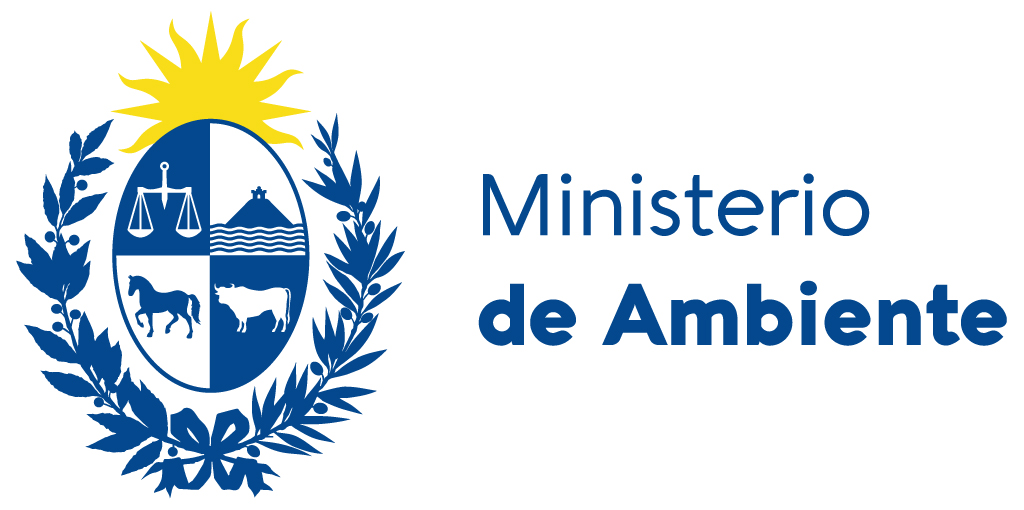 DECLARACIÓN JURADA PARA FABRICANTES Y/O IMPORTADORES DE BATERÍAS PLOMO-ÁCIDO(Art. 17 del Decreto 373/003 de 18 de setiembre de 2003)FL - DCDA-009Nº de REGISTRO Nº de Declaración Jurada (*)Nombre o razón socialNombre o razón socialDomicilio constituidoDomicilio constituidoCiudadCiudadDepartamentoDepartamentoDepartamentoDepartamentoDepartamentoDepartamentoC.P.C.P.C.P.TeléfonoTeléfonoFaxFaxFaxFaxFaxFaxTipo de SociedadTipo de SociedadR.U.CR.U.CFecha de inicio de la actividad de fabricación o importación de bateríasFecha de inicio de la actividad de fabricación o importación de bateríasFecha de inicio de la actividad de fabricación o importación de bateríasFecha de inicio de la actividad de fabricación o importación de bateríasFecha de inicio de la actividad de fabricación o importación de bateríasFecha de inicio de la actividad de fabricación o importación de bateríasFecha de inicio de la actividad de fabricación o importación de bateríasFecha de inicio de la actividad de fabricación o importación de bateríasFecha de inicio de la actividad de fabricación o importación de bateríasFecha de inicio de la actividad de fabricación o importación de bateríasFecha de inicio de la actividad de fabricación o importación de bateríasFecha de inicio de la actividad de fabricación o importación de bateríasFecha de inicio de la actividad de fabricación o importación de bateríasFecha de inicio de la actividad de fabricación o importación de bateríasFecha de inicio de la actividad de fabricación o importación de bateríasFecha de inicio de la actividad de fabricación o importación de bateríasFecha de inicio de la actividad de fabricación o importación de bateríasDirección de la Planta y o DepositoDirección de la Planta y o DepositoDirección de la Planta y o DepositoDirección de la Planta y o DepositoCiudad / LocalidadCiudad / LocalidadDepartamentoDepartamentoDepartamentoDepartamentoDepartamentoDepartamentoC.P.C.P.C.P.TeléfonoTeléfonoFaxFaxFaxFaxFaxFaxSección judicialSección judicialSección policialSección policialSección policialSección policialSección policialSección policialSección policialSección policialPadronesPadronesUrbanaUrbanaUrbanaUrbanaSuburbanaSuburbanaSuburbanaSuburbanaSuburbanaSuburbanaRuralRuralRuralRuralRuralRuralRuralRuralCoordenadas de ubicación (según carta escala 1/50000 S.G.M.)Coordenadas de ubicación (según carta escala 1/50000 S.G.M.)Coordenadas de ubicación (según carta escala 1/50000 S.G.M.)Coordenadas de ubicación (según carta escala 1/50000 S.G.M.)Coordenadas de ubicación (según carta escala 1/50000 S.G.M.)Coordenadas de ubicación (según carta escala 1/50000 S.G.M.)Coordenadas de ubicación (según carta escala 1/50000 S.G.M.)Coordenadas de ubicación (según carta escala 1/50000 S.G.M.)Coordenadas de ubicación (según carta escala 1/50000 S.G.M.)Coordenadas de ubicación (según carta escala 1/50000 S.G.M.)X(m)X(m)Y(m)Y(m)Y(m)Y(m)Tipo de actividadTipo de actividadImportadorImportadorImportadorfabricantefabricantefabricantefabricantefabricantefabricantefabricantefabricanteHorario de actividadVerano de        a      Verano de        a      Verano de        a      Verano de        a      Verano de        a      Verano de        a      Verano de        a      Verano de        a      Verano de        a      Verano de        a      Verano de        a      Verano de        a      Verano de        a      Invierno de       a      Invierno de       a      Invierno de       a      Invierno de       a      Invierno de       a      Invierno de       a      Invierno de       a      Invierno de       a      Invierno de       a      Invierno de       a      Invierno de       a      Invierno de       a      Invierno de       a      Nº de funcionariosSector AdministrativoSector AdministrativoSector AdministrativoSector AdministrativoSector AdministrativoSector AdministrativoSector AdministrativoSector AdministrativoSector AdministrativoSector ProductivoSector ProductivoSector ProductivoSector ProductivoSector ProductivoSector ProductivoSector ProductivoSector ProductivoSector ProductivoSector Productivo000Meses de actividadDías activos / mesDías activos / mesDías activos / mesDías activos / mesDías activos / mesDías activos / mesDías activos / mesDías activos / mesNombre del representanteCédula de identidadCorreo electrónico Cargo  en la empresaFirmaFechaFechaFechaPersona designada para contactoPersona designada para contactoCédula de identidadCargoAño informado ( se debe llenar una o mas hojas de ser necesario en forma independiente por año)  Importación anual de baterías plomo-ácido Importación anual de baterías plomo-ácido Importación anual de baterías plomo-ácido Importación anual de baterías plomo-ácido Importación anual de baterías plomo-ácido Importación anual de baterías plomo-ácido Importación anual de baterías plomo-ácido Importación anual de baterías plomo-ácido Importación anual de baterías plomo-ácido Importación anual de baterías plomo-ácido Importación anual de baterías plomo-ácido Importación anual de baterías plomo-ácido Importación anual de baterías plomo-ácido Importación anual de baterías plomo-ácido Importación anual de baterías plomo-ácido Importación anual de baterías plomo-ácido Importación anual de baterías plomo-ácido Importación anual de baterías plomo-ácido Importación anual de baterías plomo-ácido Importación anual de baterías plomo-ácido Importación anual de baterías plomo-ácido Importación anual de baterías plomo-ácido Importación anual de baterías plomo-ácido Importación anual de baterías plomo-ácido Importación anual de baterías plomo-ácido Importación anual de baterías plomo-ácido Importación anual de baterías plomo-ácido Importación anual de baterías plomo-ácido Cantidad total de bateríasCantidad total de bateríasCantidad total de bateríasCantidad total de bateríasCantidad total de bateríasPeso total Kg.Peso total Kg.Peso total Kg.Peso total Kg.Peso total Kg.Peso total Kg.Peso total Kg.Peso total Kg.Peso total Kg.Detalle de las baterías de acuerdo a su tipo y a la marca con que se comercializaDetalle de las baterías de acuerdo a su tipo y a la marca con que se comercializaDetalle de las baterías de acuerdo a su tipo y a la marca con que se comercializaDetalle de las baterías de acuerdo a su tipo y a la marca con que se comercializaDetalle de las baterías de acuerdo a su tipo y a la marca con que se comercializaDetalle de las baterías de acuerdo a su tipo y a la marca con que se comercializaDetalle de las baterías de acuerdo a su tipo y a la marca con que se comercializaDetalle de las baterías de acuerdo a su tipo y a la marca con que se comercializaDetalle de las baterías de acuerdo a su tipo y a la marca con que se comercializaDetalle de las baterías de acuerdo a su tipo y a la marca con que se comercializaDetalle de las baterías de acuerdo a su tipo y a la marca con que se comercializaDetalle de las baterías de acuerdo a su tipo y a la marca con que se comercializaDetalle de las baterías de acuerdo a su tipo y a la marca con que se comercializaDetalle de las baterías de acuerdo a su tipo y a la marca con que se comercializaDetalle de las baterías de acuerdo a su tipo y a la marca con que se comercializaDetalle de las baterías de acuerdo a su tipo y a la marca con que se comercializaDetalle de las baterías de acuerdo a su tipo y a la marca con que se comercializaDetalle de las baterías de acuerdo a su tipo y a la marca con que se comercializaDetalle de las baterías de acuerdo a su tipo y a la marca con que se comercializaDetalle de las baterías de acuerdo a su tipo y a la marca con que se comercializaDetalle de las baterías de acuerdo a su tipo y a la marca con que se comercializaDetalle de las baterías de acuerdo a su tipo y a la marca con que se comercializaDetalle de las baterías de acuerdo a su tipo y a la marca con que se comercializaDetalle de las baterías de acuerdo a su tipo y a la marca con que se comercializaDetalle de las baterías de acuerdo a su tipo y a la marca con que se comercializaDetalle de las baterías de acuerdo a su tipo y a la marca con que se comercializaDetalle de las baterías de acuerdo a su tipo y a la marca con que se comercializaDetalle de las baterías de acuerdo a su tipo y a la marca con que se comercializaTipoTipoTipoTipoMarcaMarcaPaís origenPaís origenPaís origenPaís origenVolts.Amps.Nº (unid.)Nº (unid.)Kg. (unid)Kg. (unid)Kg. (unid)Vida útil (estimada en años)Vida útil (estimada en años)Vida útil (estimada en años)Vida útil (estimada en años)Vida útil (estimada en años)Composición por  unidad Composición por  unidad Composición por  unidad Composición por  unidad Kg. (plomo)Kg. (plomo)Kg. (plomo)Kg. (plomo)Kg. (plomo)Kg. (plomo)Vol. (Lts)Vol. (Lts)Vol. (Lts)Concentración (%)Concentración (%)Concentración (%)Concentración (%)TipoTipoTipoTipoMarcaMarcaMarcaPaís origenPaís origenPaís origenPaís origenVolts.Amps.Nº (unid.)Nº (unid.)Nº (unid.)Kg. (unid)Kg. (unid)Kg. (unid)Vida útil (estimada en años)Vida útil (estimada en años)Vida útil (estimada en años)Vida útil (estimada en años)Vida útil (estimada en años)Composición por  unidad Composición por  unidad Composición por  unidad Composición por  unidad Kg. (plomo)Kg. (plomo)Kg. (plomo)Kg. (plomo)Kg. (plomo)Kg. (plomo)Kg. (plomo)Vol. (Lts)Vol. (Lts)Vol. (Lts)Concentración (%)Concentración (%)Concentración (%)Concentración (%)TipoTipoTipoTipoMarcaMarcaMarcaMarcaPaís origenPaís origenPaís origenPaís origenVolts.Amps.Nº (unid.)Nº (unid.)Nº (unid.)Nº (unid.)Kg. (unid.)Kg. (unid.)Kg. (unid.)Vida útil (estimada en años)Vida útil (estimada en años)Vida útil (estimada en años)Vida útil (estimada en años)Vida útil (estimada en años)Composición por  unidad Composición por  unidad Composición por  unidad Composición por  unidad Kg. (plomo)Kg. (plomo)Kg. (plomo)Kg. (plomo)Kg. (plomo)Kg. (plomo)Kg. (plomo)Vol. (Lts)Vol. (Lts)Vol. (Lts)Concentración (%)Concentración (%)Concentración (%)Concentración (%)TipoTipoTipoTipoMarcaMarcaMarcaMarcaPaís origenPaís origenPaís origenVolts.Amps.Nº (unid.)Nº (unid.)Nº (unid.)Nº (unid.)Kg. (unid.)Kg. (unid.)Kg. (unid.)Vida útil (estimada en años)Vida útil (estimada en años)Vida útil (estimada en años)Vida útil (estimada en años)Vida útil (estimada en años)Composición por  unidad Composición por  unidad Composición por  unidad Composición por  unidad Kg. (plomo)Kg. (plomo)Kg. (plomo)Kg. (plomo)Kg. (plomo)Kg. (plomo)Kg. (plomo)Vol. (Lts)Vol. (Lts)Vol. (Lts)Concentración (%)Concentración (%)Concentración (%)Concentración (%)TipoTipoTipoTipoMarcaMarcaMarcaMarcaPaís origenPaís origenPaís origenVolts.Amps.Nº (unid.)Nº (unid.)Nº (unid.)Nº (unid.)Kg. (unid.)Kg. (unid.)Kg. (unid.)Vida útil (estimada en años)Vida útil (estimada en años)Vida útil (estimada en años)Vida útil (estimada en años)Vida útil (estimada en años)Composición por  unidad Composición por  unidad Composición por  unidad Composición por  unidad Kg. (plomo)Kg. (plomo)Kg. (plomo)Kg. (plomo)Kg. (plomo)Kg. (plomo)Kg. (plomo)Vol. (Lts)Vol. (Lts)Vol. (Lts)Concentración (%)Concentración (%)Concentración (%)Concentración (%)TipoTipoTipoTipoMarcaMarcaMarcaMarcaMarcaPaís origenPaís origenPaís origenVolts.Amps.Nº (unid.)Nº (unid.)Nº (unid.)Nº (unid.)Nº (unid.)Kg. (unid.)Kg. (unid.)Kg. (unid.)Vida útil (estimada en años)Vida útil (estimada en años)Vida útil (estimada en años)Vida útil (estimada en años)Vida útil (estimada en años)Composición por  unidad Composición por  unidad Composición por  unidad Composición por  unidad Kg. (plomo)Kg. (plomo)Kg. (plomo)Kg. (plomo)Kg. (plomo)Kg. (plomo)Kg. (plomo)Kg. (plomo)Vol. (Lts)Vol. (Lts)Vol. (Lts)Concentración (%)Concentración (%)Concentración (%)Concentración (%)TipoTipoTipoTipoMarcaMarcaMarcaMarcaMarcaPaís origenPaís origenPaís origenVolts.Amps.Nº (unid.)Nº (unid.)Nº (unid.)Nº (unid.)Nº (unid.)Kg. (unid.)Kg. (unid.)Kg. (unid.)Vida útil (estimada en años)Vida útil (estimada en años)Vida útil (estimada en años)Vida útil (estimada en años)Vida útil (estimada en años)Composición por  unidad Composición por  unidad Composición por  unidad Composición por  unidad Kg. (plomo)Kg. (plomo)Kg. (plomo)Kg. (plomo)Kg. (plomo)Kg. (plomo)Kg. (plomo)Kg. (plomo)Vol. (Lts)Vol. (Lts)Vol. (Lts)Concentración (%)Concentración (%)Concentración (%)Concentración (%)TipoTipoTipoTipoMarcaMarcaMarcaMarcaMarcaPaís origenPaís origenPaís origenVolts.Amps.Nº (unid.)Nº (unid.)Nº (unid.)Nº (unid.)Nº (unid.)Kg. (unid)Kg. (unid)Kg. (unid)Vida útil (estimada en años)Vida útil (estimada en años)Vida útil (estimada en años)Vida útil (estimada en años)Vida útil (estimada en años)Composición por  unidad Composición por  unidad Composición por  unidad Composición por  unidad Kg. (plomo)Kg. (plomo)Kg. (plomo)Kg. (plomo)Kg. (plomo)Kg. (plomo)Kg. (plomo)Kg. (plomo)Vol. (Lts)Vol. (Lts)Vol. (Lts)Concentración (%)Concentración (%)Concentración (%)Concentración (%)TipoTipoTipoTipoMarcaMarcaMarcaMarcaMarcaPaís origenPaís origenPaís origenVolts.Amps.Nº (unid.)Nº (unid.)Nº (unid.)Nº (unid.)Nº (unid.)Kg. (unid)Kg. (unid)Kg. (unid)Kg. (unid)Vida útil (estimada en años)Vida útil (estimada en años)Vida útil (estimada en años)Vida útil (estimada en años)Vida útil (estimada en años)Composición por  unidad Composición por  unidad Composición por  unidad Composición por  unidad Kg. (plomo)Kg. (plomo)Kg. (plomo)Kg. (plomo)Kg. (plomo)Kg. (plomo)Vol. (Lts)Vol. (Lts)Vol. (Lts)Vol. (Lts)Concentración (%)Concentración (%)Concentración (%)Concentración (%)Importación anual de componentes para armado de baterías plomo-ácidoImportación anual de componentes para armado de baterías plomo-ácidoImportación anual de componentes para armado de baterías plomo-ácidoImportación anual de componentes para armado de baterías plomo-ácidoImportación anual de componentes para armado de baterías plomo-ácidoImportación anual de componentes para armado de baterías plomo-ácidoImportación anual de componentes para armado de baterías plomo-ácidoImportación anual de componentes para armado de baterías plomo-ácidoImportación anual de componentes para armado de baterías plomo-ácidoImportación anual de componentes para armado de baterías plomo-ácidoImportación anual de componentes para armado de baterías plomo-ácidoImportación anual de componentes para armado de baterías plomo-ácidoImportación anual de componentes para armado de baterías plomo-ácidoImportación anual de componentes para armado de baterías plomo-ácidoImportación anual de componentes para armado de baterías plomo-ácidoImportación anual de componentes para armado de baterías plomo-ácidoImportación anual de componentes para armado de baterías plomo-ácidoImportación anual de componentes para armado de baterías plomo-ácidoImportación anual de componentes para armado de baterías plomo-ácidoImportación anual de componentes para armado de baterías plomo-ácidoImportación anual de componentes para armado de baterías plomo-ácidoImportación anual de componentes para armado de baterías plomo-ácidoImportación anual de componentes para armado de baterías plomo-ácidoImportación anual de componentes para armado de baterías plomo-ácidoImportación anual de componentes para armado de baterías plomo-ácidoImportación anual de componentes para armado de baterías plomo-ácidoImportación anual de componentes para armado de baterías plomo-ácidoImportación anual de componentes para armado de baterías plomo-ácidoDescripción del componente Descripción del componente Descripción del componente Descripción del componente Descripción del componente Descripción del componente Descripción del componente Descripción del componente Descripción del componente Descripción del componente Descripción del componente Descripción del componente Descripción del componente Cantidad importada ( detalle la unidad en la que se expresa)Cantidad importada ( detalle la unidad en la que se expresa)Cantidad importada ( detalle la unidad en la que se expresa)Cantidad importada ( detalle la unidad en la que se expresa)Cantidad importada ( detalle la unidad en la que se expresa)Cantidad importada ( detalle la unidad en la que se expresa)Cantidad importada ( detalle la unidad en la que se expresa)Cantidad importada ( detalle la unidad en la que se expresa)Cantidad importada ( detalle la unidad en la que se expresa)Cantidad importada ( detalle la unidad en la que se expresa)Cantidad importada ( detalle la unidad en la que se expresa)Cantidad importada ( detalle la unidad en la que se expresa)Cantidad importada ( detalle la unidad en la que se expresa)Cantidad importada ( detalle la unidad en la que se expresa)Cantidad importada ( detalle la unidad en la que se expresa)Cantidad importada ( detalle la unidad en la que se expresa)País origenPaís origenPaís origenPaís origenDescripción del componente Descripción del componente Descripción del componente Descripción del componente Descripción del componente Descripción del componente Descripción del componente Descripción del componente Descripción del componente Descripción del componente Descripción del componente Descripción del componente Descripción del componente Cantidad importada ( detalle la unidad en la que se expresa)Cantidad importada ( detalle la unidad en la que se expresa)Cantidad importada ( detalle la unidad en la que se expresa)Cantidad importada ( detalle la unidad en la que se expresa)Cantidad importada ( detalle la unidad en la que se expresa)Cantidad importada ( detalle la unidad en la que se expresa)Cantidad importada ( detalle la unidad en la que se expresa)Cantidad importada ( detalle la unidad en la que se expresa)Cantidad importada ( detalle la unidad en la que se expresa)Cantidad importada ( detalle la unidad en la que se expresa)Cantidad importada ( detalle la unidad en la que se expresa)Cantidad importada ( detalle la unidad en la que se expresa)Cantidad importada ( detalle la unidad en la que se expresa)Cantidad importada ( detalle la unidad en la que se expresa)Cantidad importada ( detalle la unidad en la que se expresa)Cantidad importada ( detalle la unidad en la que se expresa)País origenPaís origenPaís origenPaís origenDescripción del componente Descripción del componente Descripción del componente Descripción del componente Descripción del componente Descripción del componente Descripción del componente Descripción del componente Descripción del componente Descripción del componente Descripción del componente Descripción del componente Descripción del componente Cantidad importada ( detalle la unidad en la que se expresa)Cantidad importada ( detalle la unidad en la que se expresa)Cantidad importada ( detalle la unidad en la que se expresa)Cantidad importada ( detalle la unidad en la que se expresa)Cantidad importada ( detalle la unidad en la que se expresa)Cantidad importada ( detalle la unidad en la que se expresa)Cantidad importada ( detalle la unidad en la que se expresa)Cantidad importada ( detalle la unidad en la que se expresa)Cantidad importada ( detalle la unidad en la que se expresa)Cantidad importada ( detalle la unidad en la que se expresa)Cantidad importada ( detalle la unidad en la que se expresa)Cantidad importada ( detalle la unidad en la que se expresa)Cantidad importada ( detalle la unidad en la que se expresa)Cantidad importada ( detalle la unidad en la que se expresa)Cantidad importada ( detalle la unidad en la que se expresa)Cantidad importada ( detalle la unidad en la que se expresa)País origenPaís origenPaís origenPaís origenDescripción del componente Descripción del componente Descripción del componente Descripción del componente Descripción del componente Descripción del componente Descripción del componente Descripción del componente Descripción del componente Descripción del componente Descripción del componente Descripción del componente Descripción del componente Cantidad importada ( detalle la unidad en la que se expresa)Cantidad importada ( detalle la unidad en la que se expresa)Cantidad importada ( detalle la unidad en la que se expresa)Cantidad importada ( detalle la unidad en la que se expresa)Cantidad importada ( detalle la unidad en la que se expresa)Cantidad importada ( detalle la unidad en la que se expresa)Cantidad importada ( detalle la unidad en la que se expresa)Cantidad importada ( detalle la unidad en la que se expresa)Cantidad importada ( detalle la unidad en la que se expresa)Cantidad importada ( detalle la unidad en la que se expresa)Cantidad importada ( detalle la unidad en la que se expresa)Cantidad importada ( detalle la unidad en la que se expresa)Cantidad importada ( detalle la unidad en la que se expresa)Cantidad importada ( detalle la unidad en la que se expresa)Cantidad importada ( detalle la unidad en la que se expresa)Cantidad importada ( detalle la unidad en la que se expresa)País origenPaís origenPaís origenPaís origenAño informado ( se debe llenar una o mas hojas de ser necesario en forma independiente por año)  Importación anual de baterías plomo-ácido Importación anual de baterías plomo-ácido Importación anual de baterías plomo-ácido Importación anual de baterías plomo-ácido Importación anual de baterías plomo-ácido Importación anual de baterías plomo-ácido Importación anual de baterías plomo-ácido Importación anual de baterías plomo-ácido Importación anual de baterías plomo-ácido Importación anual de baterías plomo-ácido Importación anual de baterías plomo-ácido Importación anual de baterías plomo-ácido Importación anual de baterías plomo-ácido Importación anual de baterías plomo-ácido Importación anual de baterías plomo-ácido Importación anual de baterías plomo-ácido Importación anual de baterías plomo-ácido Importación anual de baterías plomo-ácido Importación anual de baterías plomo-ácido Importación anual de baterías plomo-ácido Importación anual de baterías plomo-ácido Importación anual de baterías plomo-ácido Importación anual de baterías plomo-ácido Importación anual de baterías plomo-ácido Importación anual de baterías plomo-ácido Importación anual de baterías plomo-ácido Importación anual de baterías plomo-ácido Importación anual de baterías plomo-ácido Cantidad total de bateríasCantidad total de bateríasCantidad total de bateríasCantidad total de bateríasCantidad total de bateríasPeso total Kg.Peso total Kg.Peso total Kg.Peso total Kg.Peso total Kg.Peso total Kg.Peso total Kg.Peso total Kg.Peso total Kg.Detalle de las baterías de acuerdo a su tipo y a la marca con que se comercializaDetalle de las baterías de acuerdo a su tipo y a la marca con que se comercializaDetalle de las baterías de acuerdo a su tipo y a la marca con que se comercializaDetalle de las baterías de acuerdo a su tipo y a la marca con que se comercializaDetalle de las baterías de acuerdo a su tipo y a la marca con que se comercializaDetalle de las baterías de acuerdo a su tipo y a la marca con que se comercializaDetalle de las baterías de acuerdo a su tipo y a la marca con que se comercializaDetalle de las baterías de acuerdo a su tipo y a la marca con que se comercializaDetalle de las baterías de acuerdo a su tipo y a la marca con que se comercializaDetalle de las baterías de acuerdo a su tipo y a la marca con que se comercializaDetalle de las baterías de acuerdo a su tipo y a la marca con que se comercializaDetalle de las baterías de acuerdo a su tipo y a la marca con que se comercializaDetalle de las baterías de acuerdo a su tipo y a la marca con que se comercializaDetalle de las baterías de acuerdo a su tipo y a la marca con que se comercializaDetalle de las baterías de acuerdo a su tipo y a la marca con que se comercializaDetalle de las baterías de acuerdo a su tipo y a la marca con que se comercializaDetalle de las baterías de acuerdo a su tipo y a la marca con que se comercializaDetalle de las baterías de acuerdo a su tipo y a la marca con que se comercializaDetalle de las baterías de acuerdo a su tipo y a la marca con que se comercializaDetalle de las baterías de acuerdo a su tipo y a la marca con que se comercializaDetalle de las baterías de acuerdo a su tipo y a la marca con que se comercializaDetalle de las baterías de acuerdo a su tipo y a la marca con que se comercializaDetalle de las baterías de acuerdo a su tipo y a la marca con que se comercializaDetalle de las baterías de acuerdo a su tipo y a la marca con que se comercializaDetalle de las baterías de acuerdo a su tipo y a la marca con que se comercializaDetalle de las baterías de acuerdo a su tipo y a la marca con que se comercializaDetalle de las baterías de acuerdo a su tipo y a la marca con que se comercializaDetalle de las baterías de acuerdo a su tipo y a la marca con que se comercializaTipoTipoTipoTipoMarcaMarcaPaís origenPaís origenPaís origenPaís origenVolts.Amps.Nº (unid.)Nº (unid.)Kg. (unid)Kg. (unid)Kg. (unid)Vida útil (estimada en años)Vida útil (estimada en años)Vida útil (estimada en años)Vida útil (estimada en años)Vida útil (estimada en años)Composición por  unidad Composición por  unidad Composición por  unidad Composición por  unidad Kg. (plomo)Kg. (plomo)Kg. (plomo)Kg. (plomo)Kg. (plomo)Kg. (plomo)Vol. (Lts)Vol. (Lts)Vol. (Lts)Concentración (%)Concentración (%)Concentración (%)Concentración (%)TipoTipoTipoTipoMarcaMarcaMarcaPaís origenPaís origenPaís origenPaís origenVolts.Amps.Nº (unid.)Nº (unid.)Nº (unid.)Kg. (unid)Kg. (unid)Kg. (unid)Vida útil (estimada en años)Vida útil (estimada en años)Vida útil (estimada en años)Vida útil (estimada en años)Vida útil (estimada en años)Composición por  unidad Composición por  unidad Composición por  unidad Composición por  unidad Kg. (plomo)Kg. (plomo)Kg. (plomo)Kg. (plomo)Kg. (plomo)Kg. (plomo)Kg. (plomo)Vol. (Lts)Vol. (Lts)Vol. (Lts)Concentración (%)Concentración (%)Concentración (%)Concentración (%)TipoTipoTipoTipoMarcaMarcaMarcaMarcaPaís origenPaís origenPaís origenPaís origenVolts.Amps.Nº (unid.)Nº (unid.)Nº (unid.)Nº (unid.)Kg. (unid.)Kg. (unid.)Kg. (unid.)Vida útil (estimada en años)Vida útil (estimada en años)Vida útil (estimada en años)Vida útil (estimada en años)Vida útil (estimada en años)Composición por  unidad Composición por  unidad Composición por  unidad Composición por  unidad Kg. (plomo)Kg. (plomo)Kg. (plomo)Kg. (plomo)Kg. (plomo)Kg. (plomo)Kg. (plomo)Vol. (Lts)Vol. (Lts)Vol. (Lts)Concentración (%)Concentración (%)Concentración (%)Concentración (%)TipoTipoTipoTipoMarcaMarcaMarcaMarcaPaís origenPaís origenPaís origenVolts.Amps.Nº (unid.)Nº (unid.)Nº (unid.)Nº (unid.)Kg. (unid.)Kg. (unid.)Kg. (unid.)Vida útil (estimada en años)Vida útil (estimada en años)Vida útil (estimada en años)Vida útil (estimada en años)Vida útil (estimada en años)Composición por  unidad Composición por  unidad Composición por  unidad Composición por  unidad Kg. (plomo)Kg. (plomo)Kg. (plomo)Kg. (plomo)Kg. (plomo)Kg. (plomo)Kg. (plomo)Vol. (Lts)Vol. (Lts)Vol. (Lts)Concentración (%)Concentración (%)Concentración (%)Concentración (%)TipoTipoTipoTipoMarcaMarcaMarcaMarcaPaís origenPaís origenPaís origenVolts.Amps.Nº (unid.)Nº (unid.)Nº (unid.)Nº (unid.)Kg. (unid.)Kg. (unid.)Kg. (unid.)Vida útil (estimada en años)Vida útil (estimada en años)Vida útil (estimada en años)Vida útil (estimada en años)Vida útil (estimada en años)Composición por  unidad Composición por  unidad Composición por  unidad Composición por  unidad Kg. (plomo)Kg. (plomo)Kg. (plomo)Kg. (plomo)Kg. (plomo)Kg. (plomo)Kg. (plomo)Vol. (Lts)Vol. (Lts)Vol. (Lts)Concentración (%)Concentración (%)Concentración (%)Concentración (%)TipoTipoTipoTipoMarcaMarcaMarcaMarcaMarcaPaís origenPaís origenPaís origenVolts.Amps.Nº (unid.)Nº (unid.)Nº (unid.)Nº (unid.)Nº (unid.)Kg. (unid.)Kg. (unid.)Kg. (unid.)Vida útil (estimada en años)Vida útil (estimada en años)Vida útil (estimada en años)Vida útil (estimada en años)Vida útil (estimada en años)Composición por  unidad Composición por  unidad Composición por  unidad Composición por  unidad Kg. (plomo)Kg. (plomo)Kg. (plomo)Kg. (plomo)Kg. (plomo)Kg. (plomo)Kg. (plomo)Kg. (plomo)Vol. (Lts)Vol. (Lts)Vol. (Lts)Concentración (%)Concentración (%)Concentración (%)Concentración (%)TipoTipoTipoTipoMarcaMarcaMarcaMarcaMarcaPaís origenPaís origenPaís origenVolts.Amps.Nº (unid.)Nº (unid.)Nº (unid.)Nº (unid.)Nº (unid.)Kg. (unid.)Kg. (unid.)Kg. (unid.)Vida útil (estimada en años)Vida útil (estimada en años)Vida útil (estimada en años)Vida útil (estimada en años)Vida útil (estimada en años)Composición por  unidad Composición por  unidad Composición por  unidad Composición por  unidad Kg. (plomo)Kg. (plomo)Kg. (plomo)Kg. (plomo)Kg. (plomo)Kg. (plomo)Kg. (plomo)Kg. (plomo)Vol. (Lts)Vol. (Lts)Vol. (Lts)Concentración (%)Concentración (%)Concentración (%)Concentración (%)TipoTipoTipoTipoMarcaMarcaMarcaMarcaMarcaPaís origenPaís origenPaís origenVolts.Amps.Nº (unid.)Nº (unid.)Nº (unid.)Nº (unid.)Nº (unid.)Kg. (unid)Kg. (unid)Kg. (unid)Vida útil (estimada en años)Vida útil (estimada en años)Vida útil (estimada en años)Vida útil (estimada en años)Vida útil (estimada en años)Composición por  unidad Composición por  unidad Composición por  unidad Composición por  unidad Kg. (plomo)Kg. (plomo)Kg. (plomo)Kg. (plomo)Kg. (plomo)Kg. (plomo)Kg. (plomo)Kg. (plomo)Vol. (Lts)Vol. (Lts)Vol. (Lts)Concentración (%)Concentración (%)Concentración (%)Concentración (%)TipoTipoTipoTipoMarcaMarcaMarcaMarcaMarcaPaís origenPaís origenPaís origenVolts.Amps.Nº (unid.)Nº (unid.)Nº (unid.)Nº (unid.)Nº (unid.)Kg. (unid)Kg. (unid)Kg. (unid)Kg. (unid)Vida útil (estimada en años)Vida útil (estimada en años)Vida útil (estimada en años)Vida útil (estimada en años)Vida útil (estimada en años)Composición por  unidad Composición por  unidad Composición por  unidad Composición por  unidad Kg. (plomo)Kg. (plomo)Kg. (plomo)Kg. (plomo)Kg. (plomo)Kg. (plomo)Vol. (Lts)Vol. (Lts)Vol. (Lts)Vol. (Lts)Concentración (%)Concentración (%)Concentración (%)Concentración (%)Importación anual de componentes para armado de baterías plomo-ácidoImportación anual de componentes para armado de baterías plomo-ácidoImportación anual de componentes para armado de baterías plomo-ácidoImportación anual de componentes para armado de baterías plomo-ácidoImportación anual de componentes para armado de baterías plomo-ácidoImportación anual de componentes para armado de baterías plomo-ácidoImportación anual de componentes para armado de baterías plomo-ácidoImportación anual de componentes para armado de baterías plomo-ácidoImportación anual de componentes para armado de baterías plomo-ácidoImportación anual de componentes para armado de baterías plomo-ácidoImportación anual de componentes para armado de baterías plomo-ácidoImportación anual de componentes para armado de baterías plomo-ácidoImportación anual de componentes para armado de baterías plomo-ácidoImportación anual de componentes para armado de baterías plomo-ácidoImportación anual de componentes para armado de baterías plomo-ácidoImportación anual de componentes para armado de baterías plomo-ácidoImportación anual de componentes para armado de baterías plomo-ácidoImportación anual de componentes para armado de baterías plomo-ácidoImportación anual de componentes para armado de baterías plomo-ácidoImportación anual de componentes para armado de baterías plomo-ácidoImportación anual de componentes para armado de baterías plomo-ácidoImportación anual de componentes para armado de baterías plomo-ácidoImportación anual de componentes para armado de baterías plomo-ácidoImportación anual de componentes para armado de baterías plomo-ácidoImportación anual de componentes para armado de baterías plomo-ácidoImportación anual de componentes para armado de baterías plomo-ácidoImportación anual de componentes para armado de baterías plomo-ácidoImportación anual de componentes para armado de baterías plomo-ácidoDescripción del componente Descripción del componente Descripción del componente Descripción del componente Descripción del componente Descripción del componente Descripción del componente Descripción del componente Descripción del componente Descripción del componente Descripción del componente Descripción del componente Descripción del componente Cantidad importada ( detalle la unidad en la que se expresa)Cantidad importada ( detalle la unidad en la que se expresa)Cantidad importada ( detalle la unidad en la que se expresa)Cantidad importada ( detalle la unidad en la que se expresa)Cantidad importada ( detalle la unidad en la que se expresa)Cantidad importada ( detalle la unidad en la que se expresa)Cantidad importada ( detalle la unidad en la que se expresa)Cantidad importada ( detalle la unidad en la que se expresa)Cantidad importada ( detalle la unidad en la que se expresa)Cantidad importada ( detalle la unidad en la que se expresa)Cantidad importada ( detalle la unidad en la que se expresa)Cantidad importada ( detalle la unidad en la que se expresa)Cantidad importada ( detalle la unidad en la que se expresa)Cantidad importada ( detalle la unidad en la que se expresa)Cantidad importada ( detalle la unidad en la que se expresa)Cantidad importada ( detalle la unidad en la que se expresa)País origenPaís origenPaís origenPaís origenDescripción del componente Descripción del componente Descripción del componente Descripción del componente Descripción del componente Descripción del componente Descripción del componente Descripción del componente Descripción del componente Descripción del componente Descripción del componente Descripción del componente Descripción del componente Cantidad importada ( detalle la unidad en la que se expresa)Cantidad importada ( detalle la unidad en la que se expresa)Cantidad importada ( detalle la unidad en la que se expresa)Cantidad importada ( detalle la unidad en la que se expresa)Cantidad importada ( detalle la unidad en la que se expresa)Cantidad importada ( detalle la unidad en la que se expresa)Cantidad importada ( detalle la unidad en la que se expresa)Cantidad importada ( detalle la unidad en la que se expresa)Cantidad importada ( detalle la unidad en la que se expresa)Cantidad importada ( detalle la unidad en la que se expresa)Cantidad importada ( detalle la unidad en la que se expresa)Cantidad importada ( detalle la unidad en la que se expresa)Cantidad importada ( detalle la unidad en la que se expresa)Cantidad importada ( detalle la unidad en la que se expresa)Cantidad importada ( detalle la unidad en la que se expresa)Cantidad importada ( detalle la unidad en la que se expresa)País origenPaís origenPaís origenPaís origenDescripción del componente Descripción del componente Descripción del componente Descripción del componente Descripción del componente Descripción del componente Descripción del componente Descripción del componente Descripción del componente Descripción del componente Descripción del componente Descripción del componente Descripción del componente Cantidad importada ( detalle la unidad en la que se expresa)Cantidad importada ( detalle la unidad en la que se expresa)Cantidad importada ( detalle la unidad en la que se expresa)Cantidad importada ( detalle la unidad en la que se expresa)Cantidad importada ( detalle la unidad en la que se expresa)Cantidad importada ( detalle la unidad en la que se expresa)Cantidad importada ( detalle la unidad en la que se expresa)Cantidad importada ( detalle la unidad en la que se expresa)Cantidad importada ( detalle la unidad en la que se expresa)Cantidad importada ( detalle la unidad en la que se expresa)Cantidad importada ( detalle la unidad en la que se expresa)Cantidad importada ( detalle la unidad en la que se expresa)Cantidad importada ( detalle la unidad en la que se expresa)Cantidad importada ( detalle la unidad en la que se expresa)Cantidad importada ( detalle la unidad en la que se expresa)Cantidad importada ( detalle la unidad en la que se expresa)País origenPaís origenPaís origenPaís origenDescripción del componente Descripción del componente Descripción del componente Descripción del componente Descripción del componente Descripción del componente Descripción del componente Descripción del componente Descripción del componente Descripción del componente Descripción del componente Descripción del componente Descripción del componente Cantidad importada ( detalle la unidad en la que se expresa)Cantidad importada ( detalle la unidad en la que se expresa)Cantidad importada ( detalle la unidad en la que se expresa)Cantidad importada ( detalle la unidad en la que se expresa)Cantidad importada ( detalle la unidad en la que se expresa)Cantidad importada ( detalle la unidad en la que se expresa)Cantidad importada ( detalle la unidad en la que se expresa)Cantidad importada ( detalle la unidad en la que se expresa)Cantidad importada ( detalle la unidad en la que se expresa)Cantidad importada ( detalle la unidad en la que se expresa)Cantidad importada ( detalle la unidad en la que se expresa)Cantidad importada ( detalle la unidad en la que se expresa)Cantidad importada ( detalle la unidad en la que se expresa)Cantidad importada ( detalle la unidad en la que se expresa)Cantidad importada ( detalle la unidad en la que se expresa)Cantidad importada ( detalle la unidad en la que se expresa)País origenPaís origenPaís origenPaís origenAño informado ( se debe llenar una o mas hojas de ser necesario en forma independiente por año)  Importación anual de baterías plomo-ácido Importación anual de baterías plomo-ácido Importación anual de baterías plomo-ácido Importación anual de baterías plomo-ácido Importación anual de baterías plomo-ácido Importación anual de baterías plomo-ácido Importación anual de baterías plomo-ácido Importación anual de baterías plomo-ácido Importación anual de baterías plomo-ácido Importación anual de baterías plomo-ácido Importación anual de baterías plomo-ácido Importación anual de baterías plomo-ácido Importación anual de baterías plomo-ácido Importación anual de baterías plomo-ácido Importación anual de baterías plomo-ácido Importación anual de baterías plomo-ácido Importación anual de baterías plomo-ácido Importación anual de baterías plomo-ácido Importación anual de baterías plomo-ácido Importación anual de baterías plomo-ácido Importación anual de baterías plomo-ácido Importación anual de baterías plomo-ácido Importación anual de baterías plomo-ácido Importación anual de baterías plomo-ácido Importación anual de baterías plomo-ácido Importación anual de baterías plomo-ácido Importación anual de baterías plomo-ácido Importación anual de baterías plomo-ácido Cantidad total de bateríasCantidad total de bateríasCantidad total de bateríasCantidad total de bateríasCantidad total de bateríasPeso total Kg.Peso total Kg.Peso total Kg.Peso total Kg.Peso total Kg.Peso total Kg.Peso total Kg.Peso total Kg.Peso total Kg.Detalle de las baterías de acuerdo a su tipo y a la marca con que se comercializaDetalle de las baterías de acuerdo a su tipo y a la marca con que se comercializaDetalle de las baterías de acuerdo a su tipo y a la marca con que se comercializaDetalle de las baterías de acuerdo a su tipo y a la marca con que se comercializaDetalle de las baterías de acuerdo a su tipo y a la marca con que se comercializaDetalle de las baterías de acuerdo a su tipo y a la marca con que se comercializaDetalle de las baterías de acuerdo a su tipo y a la marca con que se comercializaDetalle de las baterías de acuerdo a su tipo y a la marca con que se comercializaDetalle de las baterías de acuerdo a su tipo y a la marca con que se comercializaDetalle de las baterías de acuerdo a su tipo y a la marca con que se comercializaDetalle de las baterías de acuerdo a su tipo y a la marca con que se comercializaDetalle de las baterías de acuerdo a su tipo y a la marca con que se comercializaDetalle de las baterías de acuerdo a su tipo y a la marca con que se comercializaDetalle de las baterías de acuerdo a su tipo y a la marca con que se comercializaDetalle de las baterías de acuerdo a su tipo y a la marca con que se comercializaDetalle de las baterías de acuerdo a su tipo y a la marca con que se comercializaDetalle de las baterías de acuerdo a su tipo y a la marca con que se comercializaDetalle de las baterías de acuerdo a su tipo y a la marca con que se comercializaDetalle de las baterías de acuerdo a su tipo y a la marca con que se comercializaDetalle de las baterías de acuerdo a su tipo y a la marca con que se comercializaDetalle de las baterías de acuerdo a su tipo y a la marca con que se comercializaDetalle de las baterías de acuerdo a su tipo y a la marca con que se comercializaDetalle de las baterías de acuerdo a su tipo y a la marca con que se comercializaDetalle de las baterías de acuerdo a su tipo y a la marca con que se comercializaDetalle de las baterías de acuerdo a su tipo y a la marca con que se comercializaDetalle de las baterías de acuerdo a su tipo y a la marca con que se comercializaDetalle de las baterías de acuerdo a su tipo y a la marca con que se comercializaDetalle de las baterías de acuerdo a su tipo y a la marca con que se comercializaTipoTipoTipoTipoMarcaMarcaPaís origenPaís origenPaís origenPaís origenVolts.Amps.Nº (unid.)Nº (unid.)Kg. (unid)Kg. (unid)Kg. (unid)Vida útil (estimada en años)Vida útil (estimada en años)Vida útil (estimada en años)Vida útil (estimada en años)Vida útil (estimada en años)Composición por  unidad Composición por  unidad Composición por  unidad Composición por  unidad Kg. (plomo)Kg. (plomo)Kg. (plomo)Kg. (plomo)Kg. (plomo)Kg. (plomo)Vol. (Lts)Vol. (Lts)Vol. (Lts)Concentración (%)Concentración (%)Concentración (%)Concentración (%)TipoTipoTipoTipoMarcaMarcaMarcaPaís origenPaís origenPaís origenPaís origenVolts.Amps.Nº (unid.)Nº (unid.)Nº (unid.)Kg. (unid)Kg. (unid)Kg. (unid)Vida útil (estimada en años)Vida útil (estimada en años)Vida útil (estimada en años)Vida útil (estimada en años)Vida útil (estimada en años)Composición por  unidad Composición por  unidad Composición por  unidad Composición por  unidad Kg. (plomo)Kg. (plomo)Kg. (plomo)Kg. (plomo)Kg. (plomo)Kg. (plomo)Kg. (plomo)Vol. (Lts)Vol. (Lts)Vol. (Lts)Concentración (%)Concentración (%)Concentración (%)Concentración (%)TipoTipoTipoTipoMarcaMarcaMarcaMarcaPaís origenPaís origenPaís origenPaís origenVolts.Amps.Nº (unid.)Nº (unid.)Nº (unid.)Nº (unid.)Kg. (unid.)Kg. (unid.)Kg. (unid.)Vida útil (estimada en años)Vida útil (estimada en años)Vida útil (estimada en años)Vida útil (estimada en años)Vida útil (estimada en años)Composición por  unidad Composición por  unidad Composición por  unidad Composición por  unidad Kg. (plomo)Kg. (plomo)Kg. (plomo)Kg. (plomo)Kg. (plomo)Kg. (plomo)Kg. (plomo)Vol. (Lts)Vol. (Lts)Vol. (Lts)Concentración (%)Concentración (%)Concentración (%)Concentración (%)TipoTipoTipoTipoMarcaMarcaMarcaMarcaPaís origenPaís origenPaís origenVolts.Amps.Nº (unid.)Nº (unid.)Nº (unid.)Nº (unid.)Kg. (unid.)Kg. (unid.)Kg. (unid.)Vida útil (estimada en años)Vida útil (estimada en años)Vida útil (estimada en años)Vida útil (estimada en años)Vida útil (estimada en años)Composición por  unidad Composición por  unidad Composición por  unidad Composición por  unidad Kg. (plomo)Kg. (plomo)Kg. (plomo)Kg. (plomo)Kg. (plomo)Kg. (plomo)Kg. (plomo)Vol. (Lts)Vol. (Lts)Vol. (Lts)Concentración (%)Concentración (%)Concentración (%)Concentración (%)TipoTipoTipoTipoMarcaMarcaMarcaMarcaPaís origenPaís origenPaís origenVolts.Amps.Nº (unid.)Nº (unid.)Nº (unid.)Nº (unid.)Kg. (unid.)Kg. (unid.)Kg. (unid.)Vida útil (estimada en años)Vida útil (estimada en años)Vida útil (estimada en años)Vida útil (estimada en años)Vida útil (estimada en años)Composición por  unidad Composición por  unidad Composición por  unidad Composición por  unidad Kg. (plomo)Kg. (plomo)Kg. (plomo)Kg. (plomo)Kg. (plomo)Kg. (plomo)Kg. (plomo)Vol. (Lts)Vol. (Lts)Vol. (Lts)Concentración (%)Concentración (%)Concentración (%)Concentración (%)TipoTipoTipoTipoMarcaMarcaMarcaMarcaMarcaPaís origenPaís origenPaís origenVolts.Amps.Nº (unid.)Nº (unid.)Nº (unid.)Nº (unid.)Nº (unid.)Kg. (unid.)Kg. (unid.)Kg. (unid.)Vida útil (estimada en años)Vida útil (estimada en años)Vida útil (estimada en años)Vida útil (estimada en años)Vida útil (estimada en años)Composición por  unidad Composición por  unidad Composición por  unidad Composición por  unidad Kg. (plomo)Kg. (plomo)Kg. (plomo)Kg. (plomo)Kg. (plomo)Kg. (plomo)Kg. (plomo)Kg. (plomo)Vol. (Lts)Vol. (Lts)Vol. (Lts)Concentración (%)Concentración (%)Concentración (%)Concentración (%)TipoTipoTipoTipoMarcaMarcaMarcaMarcaMarcaPaís origenPaís origenPaís origenVolts.Amps.Nº (unid.)Nº (unid.)Nº (unid.)Nº (unid.)Nº (unid.)Kg. (unid.)Kg. (unid.)Kg. (unid.)Vida útil (estimada en años)Vida útil (estimada en años)Vida útil (estimada en años)Vida útil (estimada en años)Vida útil (estimada en años)Composición por  unidad Composición por  unidad Composición por  unidad Composición por  unidad Kg. (plomo)Kg. (plomo)Kg. (plomo)Kg. (plomo)Kg. (plomo)Kg. (plomo)Kg. (plomo)Kg. (plomo)Vol. (Lts)Vol. (Lts)Vol. (Lts)Concentración (%)Concentración (%)Concentración (%)Concentración (%)TipoTipoTipoTipoMarcaMarcaMarcaMarcaMarcaPaís origenPaís origenPaís origenVolts.Amps.Nº (unid.)Nº (unid.)Nº (unid.)Nº (unid.)Nº (unid.)Kg. (unid)Kg. (unid)Kg. (unid)Vida útil (estimada en años)Vida útil (estimada en años)Vida útil (estimada en años)Vida útil (estimada en años)Vida útil (estimada en años)Composición por  unidad Composición por  unidad Composición por  unidad Composición por  unidad Kg. (plomo)Kg. (plomo)Kg. (plomo)Kg. (plomo)Kg. (plomo)Kg. (plomo)Kg. (plomo)Kg. (plomo)Vol. (Lts)Vol. (Lts)Vol. (Lts)Concentración (%)Concentración (%)Concentración (%)Concentración (%)TipoTipoTipoTipoMarcaMarcaMarcaMarcaMarcaPaís origenPaís origenPaís origenVolts.Amps.Nº (unid.)Nº (unid.)Nº (unid.)Nº (unid.)Nº (unid.)Kg. (unid)Kg. (unid)Kg. (unid)Kg. (unid)Vida útil (estimada en años)Vida útil (estimada en años)Vida útil (estimada en años)Vida útil (estimada en años)Vida útil (estimada en años)Composición por  unidad Composición por  unidad Composición por  unidad Composición por  unidad Kg. (plomo)Kg. (plomo)Kg. (plomo)Kg. (plomo)Kg. (plomo)Kg. (plomo)Vol. (Lts)Vol. (Lts)Vol. (Lts)Vol. (Lts)Concentración (%)Concentración (%)Concentración (%)Concentración (%)Importación anual de componentes para armado de baterías plomo-ácidoImportación anual de componentes para armado de baterías plomo-ácidoImportación anual de componentes para armado de baterías plomo-ácidoImportación anual de componentes para armado de baterías plomo-ácidoImportación anual de componentes para armado de baterías plomo-ácidoImportación anual de componentes para armado de baterías plomo-ácidoImportación anual de componentes para armado de baterías plomo-ácidoImportación anual de componentes para armado de baterías plomo-ácidoImportación anual de componentes para armado de baterías plomo-ácidoImportación anual de componentes para armado de baterías plomo-ácidoImportación anual de componentes para armado de baterías plomo-ácidoImportación anual de componentes para armado de baterías plomo-ácidoImportación anual de componentes para armado de baterías plomo-ácidoImportación anual de componentes para armado de baterías plomo-ácidoImportación anual de componentes para armado de baterías plomo-ácidoImportación anual de componentes para armado de baterías plomo-ácidoImportación anual de componentes para armado de baterías plomo-ácidoImportación anual de componentes para armado de baterías plomo-ácidoImportación anual de componentes para armado de baterías plomo-ácidoImportación anual de componentes para armado de baterías plomo-ácidoImportación anual de componentes para armado de baterías plomo-ácidoImportación anual de componentes para armado de baterías plomo-ácidoImportación anual de componentes para armado de baterías plomo-ácidoImportación anual de componentes para armado de baterías plomo-ácidoImportación anual de componentes para armado de baterías plomo-ácidoImportación anual de componentes para armado de baterías plomo-ácidoImportación anual de componentes para armado de baterías plomo-ácidoImportación anual de componentes para armado de baterías plomo-ácidoDescripción del componente Descripción del componente Descripción del componente Descripción del componente Descripción del componente Descripción del componente Descripción del componente Descripción del componente Descripción del componente Descripción del componente Descripción del componente Descripción del componente Descripción del componente Cantidad importada ( detalle la unidad en la que se expresa)Cantidad importada ( detalle la unidad en la que se expresa)Cantidad importada ( detalle la unidad en la que se expresa)Cantidad importada ( detalle la unidad en la que se expresa)Cantidad importada ( detalle la unidad en la que se expresa)Cantidad importada ( detalle la unidad en la que se expresa)Cantidad importada ( detalle la unidad en la que se expresa)Cantidad importada ( detalle la unidad en la que se expresa)Cantidad importada ( detalle la unidad en la que se expresa)Cantidad importada ( detalle la unidad en la que se expresa)Cantidad importada ( detalle la unidad en la que se expresa)Cantidad importada ( detalle la unidad en la que se expresa)Cantidad importada ( detalle la unidad en la que se expresa)Cantidad importada ( detalle la unidad en la que se expresa)Cantidad importada ( detalle la unidad en la que se expresa)Cantidad importada ( detalle la unidad en la que se expresa)País origenPaís origenPaís origenPaís origenDescripción del componente Descripción del componente Descripción del componente Descripción del componente Descripción del componente Descripción del componente Descripción del componente Descripción del componente Descripción del componente Descripción del componente Descripción del componente Descripción del componente Descripción del componente Cantidad importada ( detalle la unidad en la que se expresa)Cantidad importada ( detalle la unidad en la que se expresa)Cantidad importada ( detalle la unidad en la que se expresa)Cantidad importada ( detalle la unidad en la que se expresa)Cantidad importada ( detalle la unidad en la que se expresa)Cantidad importada ( detalle la unidad en la que se expresa)Cantidad importada ( detalle la unidad en la que se expresa)Cantidad importada ( detalle la unidad en la que se expresa)Cantidad importada ( detalle la unidad en la que se expresa)Cantidad importada ( detalle la unidad en la que se expresa)Cantidad importada ( detalle la unidad en la que se expresa)Cantidad importada ( detalle la unidad en la que se expresa)Cantidad importada ( detalle la unidad en la que se expresa)Cantidad importada ( detalle la unidad en la que se expresa)Cantidad importada ( detalle la unidad en la que se expresa)Cantidad importada ( detalle la unidad en la que se expresa)País origenPaís origenPaís origenPaís origenDescripción del componente Descripción del componente Descripción del componente Descripción del componente Descripción del componente Descripción del componente Descripción del componente Descripción del componente Descripción del componente Descripción del componente Descripción del componente Descripción del componente Descripción del componente Cantidad importada ( detalle la unidad en la que se expresa)Cantidad importada ( detalle la unidad en la que se expresa)Cantidad importada ( detalle la unidad en la que se expresa)Cantidad importada ( detalle la unidad en la que se expresa)Cantidad importada ( detalle la unidad en la que se expresa)Cantidad importada ( detalle la unidad en la que se expresa)Cantidad importada ( detalle la unidad en la que se expresa)Cantidad importada ( detalle la unidad en la que se expresa)Cantidad importada ( detalle la unidad en la que se expresa)Cantidad importada ( detalle la unidad en la que se expresa)Cantidad importada ( detalle la unidad en la que se expresa)Cantidad importada ( detalle la unidad en la que se expresa)Cantidad importada ( detalle la unidad en la que se expresa)Cantidad importada ( detalle la unidad en la que se expresa)Cantidad importada ( detalle la unidad en la que se expresa)Cantidad importada ( detalle la unidad en la que se expresa)País origenPaís origenPaís origenPaís origenDescripción del componente Descripción del componente Descripción del componente Descripción del componente Descripción del componente Descripción del componente Descripción del componente Descripción del componente Descripción del componente Descripción del componente Descripción del componente Descripción del componente Descripción del componente Cantidad importada ( detalle la unidad en la que se expresa)Cantidad importada ( detalle la unidad en la que se expresa)Cantidad importada ( detalle la unidad en la que se expresa)Cantidad importada ( detalle la unidad en la que se expresa)Cantidad importada ( detalle la unidad en la que se expresa)Cantidad importada ( detalle la unidad en la que se expresa)Cantidad importada ( detalle la unidad en la que se expresa)Cantidad importada ( detalle la unidad en la que se expresa)Cantidad importada ( detalle la unidad en la que se expresa)Cantidad importada ( detalle la unidad en la que se expresa)Cantidad importada ( detalle la unidad en la que se expresa)Cantidad importada ( detalle la unidad en la que se expresa)Cantidad importada ( detalle la unidad en la que se expresa)Cantidad importada ( detalle la unidad en la que se expresa)Cantidad importada ( detalle la unidad en la que se expresa)Cantidad importada ( detalle la unidad en la que se expresa)País origenPaís origenPaís origenPaís origenAño informado ( se debe llenar una o mas hojas de ser necesario en forma independiente por año)  Importación anual de baterías plomo-ácido Importación anual de baterías plomo-ácido Importación anual de baterías plomo-ácido Importación anual de baterías plomo-ácido Importación anual de baterías plomo-ácido Importación anual de baterías plomo-ácido Importación anual de baterías plomo-ácido Importación anual de baterías plomo-ácido Importación anual de baterías plomo-ácido Importación anual de baterías plomo-ácido Importación anual de baterías plomo-ácido Importación anual de baterías plomo-ácido Importación anual de baterías plomo-ácido Importación anual de baterías plomo-ácido Importación anual de baterías plomo-ácido Importación anual de baterías plomo-ácido Importación anual de baterías plomo-ácido Importación anual de baterías plomo-ácido Importación anual de baterías plomo-ácido Importación anual de baterías plomo-ácido Importación anual de baterías plomo-ácido Importación anual de baterías plomo-ácido Importación anual de baterías plomo-ácido Importación anual de baterías plomo-ácido Importación anual de baterías plomo-ácido Importación anual de baterías plomo-ácido Importación anual de baterías plomo-ácido Importación anual de baterías plomo-ácido Cantidad total de bateríasCantidad total de bateríasCantidad total de bateríasCantidad total de bateríasCantidad total de bateríasPeso total Kg.Peso total Kg.Peso total Kg.Peso total Kg.Peso total Kg.Peso total Kg.Peso total Kg.Peso total Kg.Peso total Kg.Detalle de las baterías de acuerdo a su tipo y a la marca con que se comercializaDetalle de las baterías de acuerdo a su tipo y a la marca con que se comercializaDetalle de las baterías de acuerdo a su tipo y a la marca con que se comercializaDetalle de las baterías de acuerdo a su tipo y a la marca con que se comercializaDetalle de las baterías de acuerdo a su tipo y a la marca con que se comercializaDetalle de las baterías de acuerdo a su tipo y a la marca con que se comercializaDetalle de las baterías de acuerdo a su tipo y a la marca con que se comercializaDetalle de las baterías de acuerdo a su tipo y a la marca con que se comercializaDetalle de las baterías de acuerdo a su tipo y a la marca con que se comercializaDetalle de las baterías de acuerdo a su tipo y a la marca con que se comercializaDetalle de las baterías de acuerdo a su tipo y a la marca con que se comercializaDetalle de las baterías de acuerdo a su tipo y a la marca con que se comercializaDetalle de las baterías de acuerdo a su tipo y a la marca con que se comercializaDetalle de las baterías de acuerdo a su tipo y a la marca con que se comercializaDetalle de las baterías de acuerdo a su tipo y a la marca con que se comercializaDetalle de las baterías de acuerdo a su tipo y a la marca con que se comercializaDetalle de las baterías de acuerdo a su tipo y a la marca con que se comercializaDetalle de las baterías de acuerdo a su tipo y a la marca con que se comercializaDetalle de las baterías de acuerdo a su tipo y a la marca con que se comercializaDetalle de las baterías de acuerdo a su tipo y a la marca con que se comercializaDetalle de las baterías de acuerdo a su tipo y a la marca con que se comercializaDetalle de las baterías de acuerdo a su tipo y a la marca con que se comercializaDetalle de las baterías de acuerdo a su tipo y a la marca con que se comercializaDetalle de las baterías de acuerdo a su tipo y a la marca con que se comercializaDetalle de las baterías de acuerdo a su tipo y a la marca con que se comercializaDetalle de las baterías de acuerdo a su tipo y a la marca con que se comercializaDetalle de las baterías de acuerdo a su tipo y a la marca con que se comercializaDetalle de las baterías de acuerdo a su tipo y a la marca con que se comercializaTipoTipoTipoTipoMarcaMarcaPaís origenPaís origenPaís origenPaís origenVolts.Amps.Nº (unid.)Nº (unid.)Kg. (unid)Kg. (unid)Kg. (unid)Vida útil (estimada en años)Vida útil (estimada en años)Vida útil (estimada en años)Vida útil (estimada en años)Vida útil (estimada en años)Composición por  unidad Composición por  unidad Composición por  unidad Composición por  unidad Kg. (plomo)Kg. (plomo)Kg. (plomo)Kg. (plomo)Kg. (plomo)Kg. (plomo)Vol. (Lts)Vol. (Lts)Vol. (Lts)Concentración (%)Concentración (%)Concentración (%)Concentración (%)TipoTipoTipoTipoMarcaMarcaMarcaPaís origenPaís origenPaís origenPaís origenVolts.Amps.Nº (unid.)Nº (unid.)Nº (unid.)Kg. (unid)Kg. (unid)Kg. (unid)Vida útil (estimada en años)Vida útil (estimada en años)Vida útil (estimada en años)Vida útil (estimada en años)Vida útil (estimada en años)Composición por  unidad Composición por  unidad Composición por  unidad Composición por  unidad Kg. (plomo)Kg. (plomo)Kg. (plomo)Kg. (plomo)Kg. (plomo)Kg. (plomo)Kg. (plomo)Vol. (Lts)Vol. (Lts)Vol. (Lts)Concentración (%)Concentración (%)Concentración (%)Concentración (%)TipoTipoTipoTipoMarcaMarcaMarcaMarcaPaís origenPaís origenPaís origenPaís origenVolts.Amps.Nº (unid.)Nº (unid.)Nº (unid.)Nº (unid.)Kg. (unid.)Kg. (unid.)Kg. (unid.)Vida útil (estimada en años)Vida útil (estimada en años)Vida útil (estimada en años)Vida útil (estimada en años)Vida útil (estimada en años)Composición por  unidad Composición por  unidad Composición por  unidad Composición por  unidad Kg. (plomo)Kg. (plomo)Kg. (plomo)Kg. (plomo)Kg. (plomo)Kg. (plomo)Kg. (plomo)Vol. (Lts)Vol. (Lts)Vol. (Lts)Concentración (%)Concentración (%)Concentración (%)Concentración (%)TipoTipoTipoTipoMarcaMarcaMarcaMarcaPaís origenPaís origenPaís origenVolts.Amps.Nº (unid.)Nº (unid.)Nº (unid.)Nº (unid.)Kg. (unid.)Kg. (unid.)Kg. (unid.)Vida útil (estimada en años)Vida útil (estimada en años)Vida útil (estimada en años)Vida útil (estimada en años)Vida útil (estimada en años)Composición por  unidad Composición por  unidad Composición por  unidad Composición por  unidad Kg. (plomo)Kg. (plomo)Kg. (plomo)Kg. (plomo)Kg. (plomo)Kg. (plomo)Kg. (plomo)Vol. (Lts)Vol. (Lts)Vol. (Lts)Concentración (%)Concentración (%)Concentración (%)Concentración (%)TipoTipoTipoTipoMarcaMarcaMarcaMarcaPaís origenPaís origenPaís origenVolts.Amps.Nº (unid.)Nº (unid.)Nº (unid.)Nº (unid.)Kg. (unid.)Kg. (unid.)Kg. (unid.)Vida útil (estimada en años)Vida útil (estimada en años)Vida útil (estimada en años)Vida útil (estimada en años)Vida útil (estimada en años)Composición por  unidad Composición por  unidad Composición por  unidad Composición por  unidad Kg. (plomo)Kg. (plomo)Kg. (plomo)Kg. (plomo)Kg. (plomo)Kg. (plomo)Kg. (plomo)Vol. (Lts)Vol. (Lts)Vol. (Lts)Concentración (%)Concentración (%)Concentración (%)Concentración (%)TipoTipoTipoTipoMarcaMarcaMarcaMarcaMarcaPaís origenPaís origenPaís origenVolts.Amps.Nº (unid.)Nº (unid.)Nº (unid.)Nº (unid.)Nº (unid.)Kg. (unid.)Kg. (unid.)Kg. (unid.)Vida útil (estimada en años)Vida útil (estimada en años)Vida útil (estimada en años)Vida útil (estimada en años)Vida útil (estimada en años)Composición por  unidad Composición por  unidad Composición por  unidad Composición por  unidad Kg. (plomo)Kg. (plomo)Kg. (plomo)Kg. (plomo)Kg. (plomo)Kg. (plomo)Kg. (plomo)Kg. (plomo)Vol. (Lts)Vol. (Lts)Vol. (Lts)Concentración (%)Concentración (%)Concentración (%)Concentración (%)TipoTipoTipoTipoMarcaMarcaMarcaMarcaMarcaPaís origenPaís origenPaís origenVolts.Amps.Nº (unid.)Nº (unid.)Nº (unid.)Nº (unid.)Nº (unid.)Kg. (unid.)Kg. (unid.)Kg. (unid.)Vida útil (estimada en años)Vida útil (estimada en años)Vida útil (estimada en años)Vida útil (estimada en años)Vida útil (estimada en años)Composición por  unidad Composición por  unidad Composición por  unidad Composición por  unidad Kg. (plomo)Kg. (plomo)Kg. (plomo)Kg. (plomo)Kg. (plomo)Kg. (plomo)Kg. (plomo)Kg. (plomo)Vol. (Lts)Vol. (Lts)Vol. (Lts)Concentración (%)Concentración (%)Concentración (%)Concentración (%)TipoTipoTipoTipoMarcaMarcaMarcaMarcaMarcaPaís origenPaís origenPaís origenVolts.Amps.Nº (unid.)Nº (unid.)Nº (unid.)Nº (unid.)Nº (unid.)Kg. (unid)Kg. (unid)Kg. (unid)Vida útil (estimada en años)Vida útil (estimada en años)Vida útil (estimada en años)Vida útil (estimada en años)Vida útil (estimada en años)Composición por  unidad Composición por  unidad Composición por  unidad Composición por  unidad Kg. (plomo)Kg. (plomo)Kg. (plomo)Kg. (plomo)Kg. (plomo)Kg. (plomo)Kg. (plomo)Kg. (plomo)Vol. (Lts)Vol. (Lts)Vol. (Lts)Concentración (%)Concentración (%)Concentración (%)Concentración (%)TipoTipoTipoTipoMarcaMarcaMarcaMarcaMarcaPaís origenPaís origenPaís origenVolts.Amps.Nº (unid.)Nº (unid.)Nº (unid.)Nº (unid.)Nº (unid.)Kg. (unid)Kg. (unid)Kg. (unid)Kg. (unid)Vida útil (estimada en años)Vida útil (estimada en años)Vida útil (estimada en años)Vida útil (estimada en años)Vida útil (estimada en años)Composición por  unidad Composición por  unidad Composición por  unidad Composición por  unidad Kg. (plomo)Kg. (plomo)Kg. (plomo)Kg. (plomo)Kg. (plomo)Kg. (plomo)Vol. (Lts)Vol. (Lts)Vol. (Lts)Vol. (Lts)Concentración (%)Concentración (%)Concentración (%)Concentración (%)Importación anual de componentes para armado de baterías plomo-ácidoImportación anual de componentes para armado de baterías plomo-ácidoImportación anual de componentes para armado de baterías plomo-ácidoImportación anual de componentes para armado de baterías plomo-ácidoImportación anual de componentes para armado de baterías plomo-ácidoImportación anual de componentes para armado de baterías plomo-ácidoImportación anual de componentes para armado de baterías plomo-ácidoImportación anual de componentes para armado de baterías plomo-ácidoImportación anual de componentes para armado de baterías plomo-ácidoImportación anual de componentes para armado de baterías plomo-ácidoImportación anual de componentes para armado de baterías plomo-ácidoImportación anual de componentes para armado de baterías plomo-ácidoImportación anual de componentes para armado de baterías plomo-ácidoImportación anual de componentes para armado de baterías plomo-ácidoImportación anual de componentes para armado de baterías plomo-ácidoImportación anual de componentes para armado de baterías plomo-ácidoImportación anual de componentes para armado de baterías plomo-ácidoImportación anual de componentes para armado de baterías plomo-ácidoImportación anual de componentes para armado de baterías plomo-ácidoImportación anual de componentes para armado de baterías plomo-ácidoImportación anual de componentes para armado de baterías plomo-ácidoImportación anual de componentes para armado de baterías plomo-ácidoImportación anual de componentes para armado de baterías plomo-ácidoImportación anual de componentes para armado de baterías plomo-ácidoImportación anual de componentes para armado de baterías plomo-ácidoImportación anual de componentes para armado de baterías plomo-ácidoImportación anual de componentes para armado de baterías plomo-ácidoImportación anual de componentes para armado de baterías plomo-ácidoDescripción del componente Descripción del componente Descripción del componente Descripción del componente Descripción del componente Descripción del componente Descripción del componente Descripción del componente Descripción del componente Descripción del componente Descripción del componente Descripción del componente Descripción del componente Cantidad importada ( detalle la unidad en la que se expresa)Cantidad importada ( detalle la unidad en la que se expresa)Cantidad importada ( detalle la unidad en la que se expresa)Cantidad importada ( detalle la unidad en la que se expresa)Cantidad importada ( detalle la unidad en la que se expresa)Cantidad importada ( detalle la unidad en la que se expresa)Cantidad importada ( detalle la unidad en la que se expresa)Cantidad importada ( detalle la unidad en la que se expresa)Cantidad importada ( detalle la unidad en la que se expresa)Cantidad importada ( detalle la unidad en la que se expresa)Cantidad importada ( detalle la unidad en la que se expresa)Cantidad importada ( detalle la unidad en la que se expresa)Cantidad importada ( detalle la unidad en la que se expresa)Cantidad importada ( detalle la unidad en la que se expresa)Cantidad importada ( detalle la unidad en la que se expresa)Cantidad importada ( detalle la unidad en la que se expresa)País origenPaís origenPaís origenPaís origenDescripción del componente Descripción del componente Descripción del componente Descripción del componente Descripción del componente Descripción del componente Descripción del componente Descripción del componente Descripción del componente Descripción del componente Descripción del componente Descripción del componente Descripción del componente Cantidad importada ( detalle la unidad en la que se expresa)Cantidad importada ( detalle la unidad en la que se expresa)Cantidad importada ( detalle la unidad en la que se expresa)Cantidad importada ( detalle la unidad en la que se expresa)Cantidad importada ( detalle la unidad en la que se expresa)Cantidad importada ( detalle la unidad en la que se expresa)Cantidad importada ( detalle la unidad en la que se expresa)Cantidad importada ( detalle la unidad en la que se expresa)Cantidad importada ( detalle la unidad en la que se expresa)Cantidad importada ( detalle la unidad en la que se expresa)Cantidad importada ( detalle la unidad en la que se expresa)Cantidad importada ( detalle la unidad en la que se expresa)Cantidad importada ( detalle la unidad en la que se expresa)Cantidad importada ( detalle la unidad en la que se expresa)Cantidad importada ( detalle la unidad en la que se expresa)Cantidad importada ( detalle la unidad en la que se expresa)País origenPaís origenPaís origenPaís origenDescripción del componente Descripción del componente Descripción del componente Descripción del componente Descripción del componente Descripción del componente Descripción del componente Descripción del componente Descripción del componente Descripción del componente Descripción del componente Descripción del componente Descripción del componente Cantidad importada ( detalle la unidad en la que se expresa)Cantidad importada ( detalle la unidad en la que se expresa)Cantidad importada ( detalle la unidad en la que se expresa)Cantidad importada ( detalle la unidad en la que se expresa)Cantidad importada ( detalle la unidad en la que se expresa)Cantidad importada ( detalle la unidad en la que se expresa)Cantidad importada ( detalle la unidad en la que se expresa)Cantidad importada ( detalle la unidad en la que se expresa)Cantidad importada ( detalle la unidad en la que se expresa)Cantidad importada ( detalle la unidad en la que se expresa)Cantidad importada ( detalle la unidad en la que se expresa)Cantidad importada ( detalle la unidad en la que se expresa)Cantidad importada ( detalle la unidad en la que se expresa)Cantidad importada ( detalle la unidad en la que se expresa)Cantidad importada ( detalle la unidad en la que se expresa)Cantidad importada ( detalle la unidad en la que se expresa)País origenPaís origenPaís origenPaís origenDescripción del componente Descripción del componente Descripción del componente Descripción del componente Descripción del componente Descripción del componente Descripción del componente Descripción del componente Descripción del componente Descripción del componente Descripción del componente Descripción del componente Descripción del componente Cantidad importada ( detalle la unidad en la que se expresa)Cantidad importada ( detalle la unidad en la que se expresa)Cantidad importada ( detalle la unidad en la que se expresa)Cantidad importada ( detalle la unidad en la que se expresa)Cantidad importada ( detalle la unidad en la que se expresa)Cantidad importada ( detalle la unidad en la que se expresa)Cantidad importada ( detalle la unidad en la que se expresa)Cantidad importada ( detalle la unidad en la que se expresa)Cantidad importada ( detalle la unidad en la que se expresa)Cantidad importada ( detalle la unidad en la que se expresa)Cantidad importada ( detalle la unidad en la que se expresa)Cantidad importada ( detalle la unidad en la que se expresa)Cantidad importada ( detalle la unidad en la que se expresa)Cantidad importada ( detalle la unidad en la que se expresa)Cantidad importada ( detalle la unidad en la que se expresa)Cantidad importada ( detalle la unidad en la que se expresa)País origenPaís origenPaís origenPaís origenAño informado ( se debe llenar una o mas hojas de ser necesario en forma independiente por año)  Importación anual de baterías plomo-ácido Importación anual de baterías plomo-ácido Importación anual de baterías plomo-ácido Importación anual de baterías plomo-ácido Importación anual de baterías plomo-ácido Importación anual de baterías plomo-ácido Importación anual de baterías plomo-ácido Importación anual de baterías plomo-ácido Importación anual de baterías plomo-ácido Importación anual de baterías plomo-ácido Importación anual de baterías plomo-ácido Importación anual de baterías plomo-ácido Importación anual de baterías plomo-ácido Importación anual de baterías plomo-ácido Importación anual de baterías plomo-ácido Importación anual de baterías plomo-ácido Importación anual de baterías plomo-ácido Importación anual de baterías plomo-ácido Importación anual de baterías plomo-ácido Importación anual de baterías plomo-ácido Importación anual de baterías plomo-ácido Importación anual de baterías plomo-ácido Importación anual de baterías plomo-ácido Importación anual de baterías plomo-ácido Importación anual de baterías plomo-ácido Importación anual de baterías plomo-ácido Importación anual de baterías plomo-ácido Importación anual de baterías plomo-ácido Cantidad total de bateríasCantidad total de bateríasCantidad total de bateríasCantidad total de bateríasCantidad total de bateríasPeso total Kg.Peso total Kg.Peso total Kg.Peso total Kg.Peso total Kg.Peso total Kg.Peso total Kg.Peso total Kg.Peso total Kg.Detalle de las baterías de acuerdo a su tipo y a la marca con que se comercializaDetalle de las baterías de acuerdo a su tipo y a la marca con que se comercializaDetalle de las baterías de acuerdo a su tipo y a la marca con que se comercializaDetalle de las baterías de acuerdo a su tipo y a la marca con que se comercializaDetalle de las baterías de acuerdo a su tipo y a la marca con que se comercializaDetalle de las baterías de acuerdo a su tipo y a la marca con que se comercializaDetalle de las baterías de acuerdo a su tipo y a la marca con que se comercializaDetalle de las baterías de acuerdo a su tipo y a la marca con que se comercializaDetalle de las baterías de acuerdo a su tipo y a la marca con que se comercializaDetalle de las baterías de acuerdo a su tipo y a la marca con que se comercializaDetalle de las baterías de acuerdo a su tipo y a la marca con que se comercializaDetalle de las baterías de acuerdo a su tipo y a la marca con que se comercializaDetalle de las baterías de acuerdo a su tipo y a la marca con que se comercializaDetalle de las baterías de acuerdo a su tipo y a la marca con que se comercializaDetalle de las baterías de acuerdo a su tipo y a la marca con que se comercializaDetalle de las baterías de acuerdo a su tipo y a la marca con que se comercializaDetalle de las baterías de acuerdo a su tipo y a la marca con que se comercializaDetalle de las baterías de acuerdo a su tipo y a la marca con que se comercializaDetalle de las baterías de acuerdo a su tipo y a la marca con que se comercializaDetalle de las baterías de acuerdo a su tipo y a la marca con que se comercializaDetalle de las baterías de acuerdo a su tipo y a la marca con que se comercializaDetalle de las baterías de acuerdo a su tipo y a la marca con que se comercializaDetalle de las baterías de acuerdo a su tipo y a la marca con que se comercializaDetalle de las baterías de acuerdo a su tipo y a la marca con que se comercializaDetalle de las baterías de acuerdo a su tipo y a la marca con que se comercializaDetalle de las baterías de acuerdo a su tipo y a la marca con que se comercializaDetalle de las baterías de acuerdo a su tipo y a la marca con que se comercializaDetalle de las baterías de acuerdo a su tipo y a la marca con que se comercializaTipoTipoTipoTipoMarcaMarcaPaís origenPaís origenPaís origenPaís origenVolts.Amps.Nº (unid.)Nº (unid.)Kg. (unid)Kg. (unid)Kg. (unid)Vida útil (estimada en años)Vida útil (estimada en años)Vida útil (estimada en años)Vida útil (estimada en años)Vida útil (estimada en años)Composición por  unidad Composición por  unidad Composición por  unidad Composición por  unidad Kg. (plomo)Kg. (plomo)Kg. (plomo)Kg. (plomo)Kg. (plomo)Kg. (plomo)Vol. (Lts)Vol. (Lts)Vol. (Lts)Concentración (%)Concentración (%)Concentración (%)Concentración (%)TipoTipoTipoTipoMarcaMarcaMarcaPaís origenPaís origenPaís origenPaís origenVolts.Amps.Nº (unid.)Nº (unid.)Nº (unid.)Kg. (unid)Kg. (unid)Kg. (unid)Vida útil (estimada en años)Vida útil (estimada en años)Vida útil (estimada en años)Vida útil (estimada en años)Vida útil (estimada en años)Composición por  unidad Composición por  unidad Composición por  unidad Composición por  unidad Kg. (plomo)Kg. (plomo)Kg. (plomo)Kg. (plomo)Kg. (plomo)Kg. (plomo)Kg. (plomo)Vol. (Lts)Vol. (Lts)Vol. (Lts)Concentración (%)Concentración (%)Concentración (%)Concentración (%)TipoTipoTipoTipoMarcaMarcaMarcaMarcaPaís origenPaís origenPaís origenPaís origenVolts.Amps.Nº (unid.)Nº (unid.)Nº (unid.)Nº (unid.)Kg. (unid.)Kg. (unid.)Kg. (unid.)Vida útil (estimada en años)Vida útil (estimada en años)Vida útil (estimada en años)Vida útil (estimada en años)Vida útil (estimada en años)Composición por  unidad Composición por  unidad Composición por  unidad Composición por  unidad Kg. (plomo)Kg. (plomo)Kg. (plomo)Kg. (plomo)Kg. (plomo)Kg. (plomo)Kg. (plomo)Vol. (Lts)Vol. (Lts)Vol. (Lts)Concentración (%)Concentración (%)Concentración (%)Concentración (%)TipoTipoTipoTipoMarcaMarcaMarcaMarcaPaís origenPaís origenPaís origenVolts.Amps.Nº (unid.)Nº (unid.)Nº (unid.)Nº (unid.)Kg. (unid.)Kg. (unid.)Kg. (unid.)Vida útil (estimada en años)Vida útil (estimada en años)Vida útil (estimada en años)Vida útil (estimada en años)Vida útil (estimada en años)Composición por  unidad Composición por  unidad Composición por  unidad Composición por  unidad Kg. (plomo)Kg. (plomo)Kg. (plomo)Kg. (plomo)Kg. (plomo)Kg. (plomo)Kg. (plomo)Vol. (Lts)Vol. (Lts)Vol. (Lts)Concentración (%)Concentración (%)Concentración (%)Concentración (%)TipoTipoTipoTipoMarcaMarcaMarcaMarcaPaís origenPaís origenPaís origenVolts.Amps.Nº (unid.)Nº (unid.)Nº (unid.)Nº (unid.)Kg. (unid.)Kg. (unid.)Kg. (unid.)Vida útil (estimada en años)Vida útil (estimada en años)Vida útil (estimada en años)Vida útil (estimada en años)Vida útil (estimada en años)Composición por  unidad Composición por  unidad Composición por  unidad Composición por  unidad Kg. (plomo)Kg. (plomo)Kg. (plomo)Kg. (plomo)Kg. (plomo)Kg. (plomo)Kg. (plomo)Vol. (Lts)Vol. (Lts)Vol. (Lts)Concentración (%)Concentración (%)Concentración (%)Concentración (%)TipoTipoTipoTipoMarcaMarcaMarcaMarcaMarcaPaís origenPaís origenPaís origenVolts.Amps.Nº (unid.)Nº (unid.)Nº (unid.)Nº (unid.)Nº (unid.)Kg. (unid.)Kg. (unid.)Kg. (unid.)Vida útil (estimada en años)Vida útil (estimada en años)Vida útil (estimada en años)Vida útil (estimada en años)Vida útil (estimada en años)Composición por  unidad Composición por  unidad Composición por  unidad Composición por  unidad Kg. (plomo)Kg. (plomo)Kg. (plomo)Kg. (plomo)Kg. (plomo)Kg. (plomo)Kg. (plomo)Kg. (plomo)Vol. (Lts)Vol. (Lts)Vol. (Lts)Concentración (%)Concentración (%)Concentración (%)Concentración (%)TipoTipoTipoTipoMarcaMarcaMarcaMarcaMarcaPaís origenPaís origenPaís origenVolts.Amps.Nº (unid.)Nº (unid.)Nº (unid.)Nº (unid.)Nº (unid.)Kg. (unid.)Kg. (unid.)Kg. (unid.)Vida útil (estimada en años)Vida útil (estimada en años)Vida útil (estimada en años)Vida útil (estimada en años)Vida útil (estimada en años)Composición por  unidad Composición por  unidad Composición por  unidad Composición por  unidad Kg. (plomo)Kg. (plomo)Kg. (plomo)Kg. (plomo)Kg. (plomo)Kg. (plomo)Kg. (plomo)Kg. (plomo)Vol. (Lts)Vol. (Lts)Vol. (Lts)Concentración (%)Concentración (%)Concentración (%)Concentración (%)TipoTipoTipoTipoMarcaMarcaMarcaMarcaMarcaPaís origenPaís origenPaís origenVolts.Amps.Nº (unid.)Nº (unid.)Nº (unid.)Nº (unid.)Nº (unid.)Kg. (unid)Kg. (unid)Kg. (unid)Vida útil (estimada en años)Vida útil (estimada en años)Vida útil (estimada en años)Vida útil (estimada en años)Vida útil (estimada en años)Composición por  unidad Composición por  unidad Composición por  unidad Composición por  unidad Kg. (plomo)Kg. (plomo)Kg. (plomo)Kg. (plomo)Kg. (plomo)Kg. (plomo)Kg. (plomo)Kg. (plomo)Vol. (Lts)Vol. (Lts)Vol. (Lts)Concentración (%)Concentración (%)Concentración (%)Concentración (%)TipoTipoTipoTipoMarcaMarcaMarcaMarcaMarcaPaís origenPaís origenPaís origenVolts.Amps.Nº (unid.)Nº (unid.)Nº (unid.)Nº (unid.)Nº (unid.)Kg. (unid)Kg. (unid)Kg. (unid)Kg. (unid)Vida útil (estimada en años)Vida útil (estimada en años)Vida útil (estimada en años)Vida útil (estimada en años)Vida útil (estimada en años)Composición por  unidad Composición por  unidad Composición por  unidad Composición por  unidad Kg. (plomo)Kg. (plomo)Kg. (plomo)Kg. (plomo)Kg. (plomo)Kg. (plomo)Vol. (Lts)Vol. (Lts)Vol. (Lts)Vol. (Lts)Concentración (%)Concentración (%)Concentración (%)Concentración (%)Importación anual de componentes para armado de baterías plomo-ácidoImportación anual de componentes para armado de baterías plomo-ácidoImportación anual de componentes para armado de baterías plomo-ácidoImportación anual de componentes para armado de baterías plomo-ácidoImportación anual de componentes para armado de baterías plomo-ácidoImportación anual de componentes para armado de baterías plomo-ácidoImportación anual de componentes para armado de baterías plomo-ácidoImportación anual de componentes para armado de baterías plomo-ácidoImportación anual de componentes para armado de baterías plomo-ácidoImportación anual de componentes para armado de baterías plomo-ácidoImportación anual de componentes para armado de baterías plomo-ácidoImportación anual de componentes para armado de baterías plomo-ácidoImportación anual de componentes para armado de baterías plomo-ácidoImportación anual de componentes para armado de baterías plomo-ácidoImportación anual de componentes para armado de baterías plomo-ácidoImportación anual de componentes para armado de baterías plomo-ácidoImportación anual de componentes para armado de baterías plomo-ácidoImportación anual de componentes para armado de baterías plomo-ácidoImportación anual de componentes para armado de baterías plomo-ácidoImportación anual de componentes para armado de baterías plomo-ácidoImportación anual de componentes para armado de baterías plomo-ácidoImportación anual de componentes para armado de baterías plomo-ácidoImportación anual de componentes para armado de baterías plomo-ácidoImportación anual de componentes para armado de baterías plomo-ácidoImportación anual de componentes para armado de baterías plomo-ácidoImportación anual de componentes para armado de baterías plomo-ácidoImportación anual de componentes para armado de baterías plomo-ácidoImportación anual de componentes para armado de baterías plomo-ácidoDescripción del componente Descripción del componente Descripción del componente Descripción del componente Descripción del componente Descripción del componente Descripción del componente Descripción del componente Descripción del componente Descripción del componente Descripción del componente Descripción del componente Descripción del componente Cantidad importada ( detalle la unidad en la que se expresa)Cantidad importada ( detalle la unidad en la que se expresa)Cantidad importada ( detalle la unidad en la que se expresa)Cantidad importada ( detalle la unidad en la que se expresa)Cantidad importada ( detalle la unidad en la que se expresa)Cantidad importada ( detalle la unidad en la que se expresa)Cantidad importada ( detalle la unidad en la que se expresa)Cantidad importada ( detalle la unidad en la que se expresa)Cantidad importada ( detalle la unidad en la que se expresa)Cantidad importada ( detalle la unidad en la que se expresa)Cantidad importada ( detalle la unidad en la que se expresa)Cantidad importada ( detalle la unidad en la que se expresa)Cantidad importada ( detalle la unidad en la que se expresa)Cantidad importada ( detalle la unidad en la que se expresa)Cantidad importada ( detalle la unidad en la que se expresa)Cantidad importada ( detalle la unidad en la que se expresa)País origenPaís origenPaís origenPaís origenDescripción del componente Descripción del componente Descripción del componente Descripción del componente Descripción del componente Descripción del componente Descripción del componente Descripción del componente Descripción del componente Descripción del componente Descripción del componente Descripción del componente Descripción del componente Cantidad importada ( detalle la unidad en la que se expresa)Cantidad importada ( detalle la unidad en la que se expresa)Cantidad importada ( detalle la unidad en la que se expresa)Cantidad importada ( detalle la unidad en la que se expresa)Cantidad importada ( detalle la unidad en la que se expresa)Cantidad importada ( detalle la unidad en la que se expresa)Cantidad importada ( detalle la unidad en la que se expresa)Cantidad importada ( detalle la unidad en la que se expresa)Cantidad importada ( detalle la unidad en la que se expresa)Cantidad importada ( detalle la unidad en la que se expresa)Cantidad importada ( detalle la unidad en la que se expresa)Cantidad importada ( detalle la unidad en la que se expresa)Cantidad importada ( detalle la unidad en la que se expresa)Cantidad importada ( detalle la unidad en la que se expresa)Cantidad importada ( detalle la unidad en la que se expresa)Cantidad importada ( detalle la unidad en la que se expresa)País origenPaís origenPaís origenPaís origenDescripción del componente Descripción del componente Descripción del componente Descripción del componente Descripción del componente Descripción del componente Descripción del componente Descripción del componente Descripción del componente Descripción del componente Descripción del componente Descripción del componente Descripción del componente Cantidad importada ( detalle la unidad en la que se expresa)Cantidad importada ( detalle la unidad en la que se expresa)Cantidad importada ( detalle la unidad en la que se expresa)Cantidad importada ( detalle la unidad en la que se expresa)Cantidad importada ( detalle la unidad en la que se expresa)Cantidad importada ( detalle la unidad en la que se expresa)Cantidad importada ( detalle la unidad en la que se expresa)Cantidad importada ( detalle la unidad en la que se expresa)Cantidad importada ( detalle la unidad en la que se expresa)Cantidad importada ( detalle la unidad en la que se expresa)Cantidad importada ( detalle la unidad en la que se expresa)Cantidad importada ( detalle la unidad en la que se expresa)Cantidad importada ( detalle la unidad en la que se expresa)Cantidad importada ( detalle la unidad en la que se expresa)Cantidad importada ( detalle la unidad en la que se expresa)Cantidad importada ( detalle la unidad en la que se expresa)País origenPaís origenPaís origenPaís origenDescripción del componente Descripción del componente Descripción del componente Descripción del componente Descripción del componente Descripción del componente Descripción del componente Descripción del componente Descripción del componente Descripción del componente Descripción del componente Descripción del componente Descripción del componente Cantidad importada ( detalle la unidad en la que se expresa)Cantidad importada ( detalle la unidad en la que se expresa)Cantidad importada ( detalle la unidad en la que se expresa)Cantidad importada ( detalle la unidad en la que se expresa)Cantidad importada ( detalle la unidad en la que se expresa)Cantidad importada ( detalle la unidad en la que se expresa)Cantidad importada ( detalle la unidad en la que se expresa)Cantidad importada ( detalle la unidad en la que se expresa)Cantidad importada ( detalle la unidad en la que se expresa)Cantidad importada ( detalle la unidad en la que se expresa)Cantidad importada ( detalle la unidad en la que se expresa)Cantidad importada ( detalle la unidad en la que se expresa)Cantidad importada ( detalle la unidad en la que se expresa)Cantidad importada ( detalle la unidad en la que se expresa)Cantidad importada ( detalle la unidad en la que se expresa)Cantidad importada ( detalle la unidad en la que se expresa)País origenPaís origenPaís origenPaís origenAño informado ( se debe llenar una o mas hojas de ser necesario en forma independiente por año)  Importación anual de baterías plomo-ácido Importación anual de baterías plomo-ácido Importación anual de baterías plomo-ácido Importación anual de baterías plomo-ácido Importación anual de baterías plomo-ácido Importación anual de baterías plomo-ácido Importación anual de baterías plomo-ácido Importación anual de baterías plomo-ácido Importación anual de baterías plomo-ácido Importación anual de baterías plomo-ácido Importación anual de baterías plomo-ácido Importación anual de baterías plomo-ácido Importación anual de baterías plomo-ácido Importación anual de baterías plomo-ácido Importación anual de baterías plomo-ácido Importación anual de baterías plomo-ácido Importación anual de baterías plomo-ácido Importación anual de baterías plomo-ácido Importación anual de baterías plomo-ácido Importación anual de baterías plomo-ácido Importación anual de baterías plomo-ácido Importación anual de baterías plomo-ácido Importación anual de baterías plomo-ácido Importación anual de baterías plomo-ácido Importación anual de baterías plomo-ácido Importación anual de baterías plomo-ácido Importación anual de baterías plomo-ácido Importación anual de baterías plomo-ácido Cantidad total de bateríasCantidad total de bateríasCantidad total de bateríasCantidad total de bateríasCantidad total de bateríasPeso total Kg.Peso total Kg.Peso total Kg.Peso total Kg.Peso total Kg.Peso total Kg.Peso total Kg.Peso total Kg.Peso total Kg.Detalle de las baterías de acuerdo a su tipo y a la marca con que se comercializaDetalle de las baterías de acuerdo a su tipo y a la marca con que se comercializaDetalle de las baterías de acuerdo a su tipo y a la marca con que se comercializaDetalle de las baterías de acuerdo a su tipo y a la marca con que se comercializaDetalle de las baterías de acuerdo a su tipo y a la marca con que se comercializaDetalle de las baterías de acuerdo a su tipo y a la marca con que se comercializaDetalle de las baterías de acuerdo a su tipo y a la marca con que se comercializaDetalle de las baterías de acuerdo a su tipo y a la marca con que se comercializaDetalle de las baterías de acuerdo a su tipo y a la marca con que se comercializaDetalle de las baterías de acuerdo a su tipo y a la marca con que se comercializaDetalle de las baterías de acuerdo a su tipo y a la marca con que se comercializaDetalle de las baterías de acuerdo a su tipo y a la marca con que se comercializaDetalle de las baterías de acuerdo a su tipo y a la marca con que se comercializaDetalle de las baterías de acuerdo a su tipo y a la marca con que se comercializaDetalle de las baterías de acuerdo a su tipo y a la marca con que se comercializaDetalle de las baterías de acuerdo a su tipo y a la marca con que se comercializaDetalle de las baterías de acuerdo a su tipo y a la marca con que se comercializaDetalle de las baterías de acuerdo a su tipo y a la marca con que se comercializaDetalle de las baterías de acuerdo a su tipo y a la marca con que se comercializaDetalle de las baterías de acuerdo a su tipo y a la marca con que se comercializaDetalle de las baterías de acuerdo a su tipo y a la marca con que se comercializaDetalle de las baterías de acuerdo a su tipo y a la marca con que se comercializaDetalle de las baterías de acuerdo a su tipo y a la marca con que se comercializaDetalle de las baterías de acuerdo a su tipo y a la marca con que se comercializaDetalle de las baterías de acuerdo a su tipo y a la marca con que se comercializaDetalle de las baterías de acuerdo a su tipo y a la marca con que se comercializaDetalle de las baterías de acuerdo a su tipo y a la marca con que se comercializaDetalle de las baterías de acuerdo a su tipo y a la marca con que se comercializaTipoTipoTipoTipoMarcaMarcaPaís origenPaís origenPaís origenPaís origenVolts.Amps.Nº (unid.)Nº (unid.)Kg. (unid)Kg. (unid)Kg. (unid)Vida útil (estimada en años)Vida útil (estimada en años)Vida útil (estimada en años)Vida útil (estimada en años)Vida útil (estimada en años)Composición por  unidad Composición por  unidad Composición por  unidad Composición por  unidad Kg. (plomo)Kg. (plomo)Kg. (plomo)Kg. (plomo)Kg. (plomo)Kg. (plomo)Vol. (Lts)Vol. (Lts)Vol. (Lts)Concentración (%)Concentración (%)Concentración (%)Concentración (%)TipoTipoTipoTipoMarcaMarcaMarcaPaís origenPaís origenPaís origenPaís origenVolts.Amps.Nº (unid.)Nº (unid.)Nº (unid.)Kg. (unid)Kg. (unid)Kg. (unid)Vida útil (estimada en años)Vida útil (estimada en años)Vida útil (estimada en años)Vida útil (estimada en años)Vida útil (estimada en años)Composición por  unidad Composición por  unidad Composición por  unidad Composición por  unidad Kg. (plomo)Kg. (plomo)Kg. (plomo)Kg. (plomo)Kg. (plomo)Kg. (plomo)Kg. (plomo)Vol. (Lts)Vol. (Lts)Vol. (Lts)Concentración (%)Concentración (%)Concentración (%)Concentración (%)TipoTipoTipoTipoMarcaMarcaMarcaMarcaPaís origenPaís origenPaís origenPaís origenVolts.Amps.Nº (unid.)Nº (unid.)Nº (unid.)Nº (unid.)Kg. (unid.)Kg. (unid.)Kg. (unid.)Vida útil (estimada en años)Vida útil (estimada en años)Vida útil (estimada en años)Vida útil (estimada en años)Vida útil (estimada en años)Composición por  unidad Composición por  unidad Composición por  unidad Composición por  unidad Kg. (plomo)Kg. (plomo)Kg. (plomo)Kg. (plomo)Kg. (plomo)Kg. (plomo)Kg. (plomo)Vol. (Lts)Vol. (Lts)Vol. (Lts)Concentración (%)Concentración (%)Concentración (%)Concentración (%)TipoTipoTipoTipoMarcaMarcaMarcaMarcaPaís origenPaís origenPaís origenVolts.Amps.Nº (unid.)Nº (unid.)Nº (unid.)Nº (unid.)Kg. (unid.)Kg. (unid.)Kg. (unid.)Vida útil (estimada en años)Vida útil (estimada en años)Vida útil (estimada en años)Vida útil (estimada en años)Vida útil (estimada en años)Composición por  unidad Composición por  unidad Composición por  unidad Composición por  unidad Kg. (plomo)Kg. (plomo)Kg. (plomo)Kg. (plomo)Kg. (plomo)Kg. (plomo)Kg. (plomo)Vol. (Lts)Vol. (Lts)Vol. (Lts)Concentración (%)Concentración (%)Concentración (%)Concentración (%)TipoTipoTipoTipoMarcaMarcaMarcaMarcaPaís origenPaís origenPaís origenVolts.Amps.Nº (unid.)Nº (unid.)Nº (unid.)Nº (unid.)Kg. (unid.)Kg. (unid.)Kg. (unid.)Vida útil (estimada en años)Vida útil (estimada en años)Vida útil (estimada en años)Vida útil (estimada en años)Vida útil (estimada en años)Composición por  unidad Composición por  unidad Composición por  unidad Composición por  unidad Kg. (plomo)Kg. (plomo)Kg. (plomo)Kg. (plomo)Kg. (plomo)Kg. (plomo)Kg. (plomo)Vol. (Lts)Vol. (Lts)Vol. (Lts)Concentración (%)Concentración (%)Concentración (%)Concentración (%)TipoTipoTipoTipoMarcaMarcaMarcaMarcaMarcaPaís origenPaís origenPaís origenVolts.Amps.Nº (unid.)Nº (unid.)Nº (unid.)Nº (unid.)Nº (unid.)Kg. (unid.)Kg. (unid.)Kg. (unid.)Vida útil (estimada en años)Vida útil (estimada en años)Vida útil (estimada en años)Vida útil (estimada en años)Vida útil (estimada en años)Composición por  unidad Composición por  unidad Composición por  unidad Composición por  unidad Kg. (plomo)Kg. (plomo)Kg. (plomo)Kg. (plomo)Kg. (plomo)Kg. (plomo)Kg. (plomo)Kg. (plomo)Vol. (Lts)Vol. (Lts)Vol. (Lts)Concentración (%)Concentración (%)Concentración (%)Concentración (%)TipoTipoTipoTipoMarcaMarcaMarcaMarcaMarcaPaís origenPaís origenPaís origenVolts.Amps.Nº (unid.)Nº (unid.)Nº (unid.)Nº (unid.)Nº (unid.)Kg. (unid.)Kg. (unid.)Kg. (unid.)Vida útil (estimada en años)Vida útil (estimada en años)Vida útil (estimada en años)Vida útil (estimada en años)Vida útil (estimada en años)Composición por  unidad Composición por  unidad Composición por  unidad Composición por  unidad Kg. (plomo)Kg. (plomo)Kg. (plomo)Kg. (plomo)Kg. (plomo)Kg. (plomo)Kg. (plomo)Kg. (plomo)Vol. (Lts)Vol. (Lts)Vol. (Lts)Concentración (%)Concentración (%)Concentración (%)Concentración (%)TipoTipoTipoTipoMarcaMarcaMarcaMarcaMarcaPaís origenPaís origenPaís origenVolts.Amps.Nº (unid.)Nº (unid.)Nº (unid.)Nº (unid.)Nº (unid.)Kg. (unid)Kg. (unid)Kg. (unid)Vida útil (estimada en años)Vida útil (estimada en años)Vida útil (estimada en años)Vida útil (estimada en años)Vida útil (estimada en años)Composición por  unidad Composición por  unidad Composición por  unidad Composición por  unidad Kg. (plomo)Kg. (plomo)Kg. (plomo)Kg. (plomo)Kg. (plomo)Kg. (plomo)Kg. (plomo)Kg. (plomo)Vol. (Lts)Vol. (Lts)Vol. (Lts)Concentración (%)Concentración (%)Concentración (%)Concentración (%)TipoTipoTipoTipoMarcaMarcaMarcaMarcaMarcaPaís origenPaís origenPaís origenVolts.Amps.Nº (unid.)Nº (unid.)Nº (unid.)Nº (unid.)Nº (unid.)Kg. (unid)Kg. (unid)Kg. (unid)Kg. (unid)Vida útil (estimada en años)Vida útil (estimada en años)Vida útil (estimada en años)Vida útil (estimada en años)Vida útil (estimada en años)Composición por  unidad Composición por  unidad Composición por  unidad Composición por  unidad Kg. (plomo)Kg. (plomo)Kg. (plomo)Kg. (plomo)Kg. (plomo)Kg. (plomo)Vol. (Lts)Vol. (Lts)Vol. (Lts)Vol. (Lts)Concentración (%)Concentración (%)Concentración (%)Concentración (%)Importación anual de componentes para armado de baterías plomo-ácidoImportación anual de componentes para armado de baterías plomo-ácidoImportación anual de componentes para armado de baterías plomo-ácidoImportación anual de componentes para armado de baterías plomo-ácidoImportación anual de componentes para armado de baterías plomo-ácidoImportación anual de componentes para armado de baterías plomo-ácidoImportación anual de componentes para armado de baterías plomo-ácidoImportación anual de componentes para armado de baterías plomo-ácidoImportación anual de componentes para armado de baterías plomo-ácidoImportación anual de componentes para armado de baterías plomo-ácidoImportación anual de componentes para armado de baterías plomo-ácidoImportación anual de componentes para armado de baterías plomo-ácidoImportación anual de componentes para armado de baterías plomo-ácidoImportación anual de componentes para armado de baterías plomo-ácidoImportación anual de componentes para armado de baterías plomo-ácidoImportación anual de componentes para armado de baterías plomo-ácidoImportación anual de componentes para armado de baterías plomo-ácidoImportación anual de componentes para armado de baterías plomo-ácidoImportación anual de componentes para armado de baterías plomo-ácidoImportación anual de componentes para armado de baterías plomo-ácidoImportación anual de componentes para armado de baterías plomo-ácidoImportación anual de componentes para armado de baterías plomo-ácidoImportación anual de componentes para armado de baterías plomo-ácidoImportación anual de componentes para armado de baterías plomo-ácidoImportación anual de componentes para armado de baterías plomo-ácidoImportación anual de componentes para armado de baterías plomo-ácidoImportación anual de componentes para armado de baterías plomo-ácidoImportación anual de componentes para armado de baterías plomo-ácidoDescripción del componente Descripción del componente Descripción del componente Descripción del componente Descripción del componente Descripción del componente Descripción del componente Descripción del componente Descripción del componente Descripción del componente Descripción del componente Descripción del componente Descripción del componente Cantidad importada ( detalle la unidad en la que se expresa)Cantidad importada ( detalle la unidad en la que se expresa)Cantidad importada ( detalle la unidad en la que se expresa)Cantidad importada ( detalle la unidad en la que se expresa)Cantidad importada ( detalle la unidad en la que se expresa)Cantidad importada ( detalle la unidad en la que se expresa)Cantidad importada ( detalle la unidad en la que se expresa)Cantidad importada ( detalle la unidad en la que se expresa)Cantidad importada ( detalle la unidad en la que se expresa)Cantidad importada ( detalle la unidad en la que se expresa)Cantidad importada ( detalle la unidad en la que se expresa)Cantidad importada ( detalle la unidad en la que se expresa)Cantidad importada ( detalle la unidad en la que se expresa)Cantidad importada ( detalle la unidad en la que se expresa)Cantidad importada ( detalle la unidad en la que se expresa)Cantidad importada ( detalle la unidad en la que se expresa)País origenPaís origenPaís origenPaís origenDescripción del componente Descripción del componente Descripción del componente Descripción del componente Descripción del componente Descripción del componente Descripción del componente Descripción del componente Descripción del componente Descripción del componente Descripción del componente Descripción del componente Descripción del componente Cantidad importada ( detalle la unidad en la que se expresa)Cantidad importada ( detalle la unidad en la que se expresa)Cantidad importada ( detalle la unidad en la que se expresa)Cantidad importada ( detalle la unidad en la que se expresa)Cantidad importada ( detalle la unidad en la que se expresa)Cantidad importada ( detalle la unidad en la que se expresa)Cantidad importada ( detalle la unidad en la que se expresa)Cantidad importada ( detalle la unidad en la que se expresa)Cantidad importada ( detalle la unidad en la que se expresa)Cantidad importada ( detalle la unidad en la que se expresa)Cantidad importada ( detalle la unidad en la que se expresa)Cantidad importada ( detalle la unidad en la que se expresa)Cantidad importada ( detalle la unidad en la que se expresa)Cantidad importada ( detalle la unidad en la que se expresa)Cantidad importada ( detalle la unidad en la que se expresa)Cantidad importada ( detalle la unidad en la que se expresa)País origenPaís origenPaís origenPaís origenDescripción del componente Descripción del componente Descripción del componente Descripción del componente Descripción del componente Descripción del componente Descripción del componente Descripción del componente Descripción del componente Descripción del componente Descripción del componente Descripción del componente Descripción del componente Cantidad importada ( detalle la unidad en la que se expresa)Cantidad importada ( detalle la unidad en la que se expresa)Cantidad importada ( detalle la unidad en la que se expresa)Cantidad importada ( detalle la unidad en la que se expresa)Cantidad importada ( detalle la unidad en la que se expresa)Cantidad importada ( detalle la unidad en la que se expresa)Cantidad importada ( detalle la unidad en la que se expresa)Cantidad importada ( detalle la unidad en la que se expresa)Cantidad importada ( detalle la unidad en la que se expresa)Cantidad importada ( detalle la unidad en la que se expresa)Cantidad importada ( detalle la unidad en la que se expresa)Cantidad importada ( detalle la unidad en la que se expresa)Cantidad importada ( detalle la unidad en la que se expresa)Cantidad importada ( detalle la unidad en la que se expresa)Cantidad importada ( detalle la unidad en la que se expresa)Cantidad importada ( detalle la unidad en la que se expresa)País origenPaís origenPaís origenPaís origenDescripción del componente Descripción del componente Descripción del componente Descripción del componente Descripción del componente Descripción del componente Descripción del componente Descripción del componente Descripción del componente Descripción del componente Descripción del componente Descripción del componente Descripción del componente Cantidad importada ( detalle la unidad en la que se expresa)Cantidad importada ( detalle la unidad en la que se expresa)Cantidad importada ( detalle la unidad en la que se expresa)Cantidad importada ( detalle la unidad en la que se expresa)Cantidad importada ( detalle la unidad en la que se expresa)Cantidad importada ( detalle la unidad en la que se expresa)Cantidad importada ( detalle la unidad en la que se expresa)Cantidad importada ( detalle la unidad en la que se expresa)Cantidad importada ( detalle la unidad en la que se expresa)Cantidad importada ( detalle la unidad en la que se expresa)Cantidad importada ( detalle la unidad en la que se expresa)Cantidad importada ( detalle la unidad en la que se expresa)Cantidad importada ( detalle la unidad en la que se expresa)Cantidad importada ( detalle la unidad en la que se expresa)Cantidad importada ( detalle la unidad en la que se expresa)Cantidad importada ( detalle la unidad en la que se expresa)País origenPaís origenPaís origenPaís origenAño informado ( se debe llenar una o mas hojas de ser necesario en forma independiente por año)  Fabricación y o armado anual de baterías plomo-ácido Fabricación y o armado anual de baterías plomo-ácido Fabricación y o armado anual de baterías plomo-ácido Fabricación y o armado anual de baterías plomo-ácido Fabricación y o armado anual de baterías plomo-ácido Fabricación y o armado anual de baterías plomo-ácido Fabricación y o armado anual de baterías plomo-ácido Fabricación y o armado anual de baterías plomo-ácido Fabricación y o armado anual de baterías plomo-ácido Fabricación y o armado anual de baterías plomo-ácido Fabricación y o armado anual de baterías plomo-ácido Fabricación y o armado anual de baterías plomo-ácido Fabricación y o armado anual de baterías plomo-ácido Fabricación y o armado anual de baterías plomo-ácido Fabricación y o armado anual de baterías plomo-ácido Fabricación y o armado anual de baterías plomo-ácido Fabricación y o armado anual de baterías plomo-ácido Fabricación y o armado anual de baterías plomo-ácido Fabricación y o armado anual de baterías plomo-ácido Cantidad total de bateríasCantidad total de bateríasCantidad total de bateríasCantidad total de bateríasCantidad total de bateríasPeso total Kg.Peso total Kg.Peso total Kg.Peso total Kg.Detalle de las baterías de acuerdo a su tipo y a la marca con que se comercializa Detalle de las baterías de acuerdo a su tipo y a la marca con que se comercializa Detalle de las baterías de acuerdo a su tipo y a la marca con que se comercializa Detalle de las baterías de acuerdo a su tipo y a la marca con que se comercializa Detalle de las baterías de acuerdo a su tipo y a la marca con que se comercializa Detalle de las baterías de acuerdo a su tipo y a la marca con que se comercializa Detalle de las baterías de acuerdo a su tipo y a la marca con que se comercializa Detalle de las baterías de acuerdo a su tipo y a la marca con que se comercializa Detalle de las baterías de acuerdo a su tipo y a la marca con que se comercializa Detalle de las baterías de acuerdo a su tipo y a la marca con que se comercializa Detalle de las baterías de acuerdo a su tipo y a la marca con que se comercializa Detalle de las baterías de acuerdo a su tipo y a la marca con que se comercializa Detalle de las baterías de acuerdo a su tipo y a la marca con que se comercializa Detalle de las baterías de acuerdo a su tipo y a la marca con que se comercializa Detalle de las baterías de acuerdo a su tipo y a la marca con que se comercializa Detalle de las baterías de acuerdo a su tipo y a la marca con que se comercializa Detalle de las baterías de acuerdo a su tipo y a la marca con que se comercializa Detalle de las baterías de acuerdo a su tipo y a la marca con que se comercializa Detalle de las baterías de acuerdo a su tipo y a la marca con que se comercializa TipoTipoTipoTipoMarcaMarcaNº (unid.)Volts.Amps.Kg. (unidad)Kg. (unidad)Kg. (unidad)Kg. (unidad)Vida útil (estimada en años)Vida útil (estimada en años)Vida útil (estimada en años)Vida útil (estimada en años)Vida útil (estimada en años)Composición por  unidad Composición por  unidad Composición por  unidad Composición por  unidad Kg. (plomo)Kg. (plomo)Kg. (plomo)Kg. (plomo)Vol. (Lts)Vol. (Lts)Concentración (%)Concentración (%)Concentración (%)Concentración (%)TipoTipoTipoTipoMarcaMarcaNº (unid.)Volts.Amps.Kg. (unidad)Kg. (unidad)Kg. (unidad)Kg. (unidad)Vida útil (estimada en años)Vida útil (estimada en años)Vida útil (estimada en años)Vida útil (estimada en años)Vida útil (estimada en años)Composición por  unidad Composición por  unidad Composición por  unidad Composición por  unidad Kg. (plomo)Kg. (plomo)Kg. (plomo)Kg. (plomo)Vol. (Lts)Vol. (Lts)Concentración (%)Concentración (%)Concentración (%)Concentración (%)TipoTipoTipoTipoMarcaMarcaNº (unid.)Volts.Amps.Kg. (unidad)Kg. (unidad)Kg. (unidad)Kg. (unidad)Vida útil (estimada en años)Vida útil (estimada en años)Vida útil (estimada en años)Vida útil (estimada en años)Vida útil (estimada en años)Composición por  unidad Composición por  unidad Composición por  unidad Composición por  unidad Kg. (plomo)Kg. (plomo)Kg. (plomo)Kg. (plomo)Vol. (Lts)Vol. (Lts)Concentración (%)Concentración (%)Concentración (%)Concentración (%)TipoTipoTipoTipoMarcaMarcaNº (unid.)Volts.Amps.Kg. (unidad)Kg. (unidad)Kg. (unidad)Kg. (unidad)Vida útil (estimada en años)Vida útil (estimada en años)Vida útil (estimada en años)Vida útil (estimada en años)Vida útil (estimada en años)Composición por  unidad Composición por  unidad Composición por  unidad Composición por  unidad Kg. (plomo)Kg. (plomo)Kg. (plomo)Kg. (plomo)Vol. (Lts)Vol. (Lts)Concentración (%)Concentración (%)Concentración (%)Concentración (%)TipoTipoTipoTipoMarcaMarcaNº (unid.)Volts.Amps.Kg. (unidad)Kg. (unidad)Kg. (unidad)Kg. (unidad)Vida útil (estimada en años)Vida útil (estimada en años)Vida útil (estimada en años)Vida útil (estimada en años)Vida útil (estimada en años)Composición por  unidad Composición por  unidad Composición por  unidad Composición por  unidad Kg. (plomo)Kg. (plomo)Kg. (plomo)Kg. (plomo)Vol. (Lts)Vol. (Lts)Concentración (%)Concentración (%)Concentración (%)Concentración (%)TipoTipoTipoTipoMarcaMarcaNº (unid.)Volts.Amps.Kg. (unidad)Kg. (unidad)Kg. (unidad)Kg. (unidad)Vida útil (estimada en años)Vida útil (estimada en años)Vida útil (estimada en años)Vida útil (estimada en años)Vida útil (estimada en años)Composición por  unidad Composición por  unidad Composición por  unidad Composición por  unidad Kg. (plomo)Kg. (plomo)Kg. (plomo)Kg. (plomo)Vol. (Lts)Vol. (Lts)Concentración (%)Concentración (%)Concentración (%)Concentración (%)TipoTipoTipoTipoMarcaMarcaNº (unid.)Volts.Amps.Kg. (unidad)Kg. (unidad)Kg. (unidad)Kg. (unidad)Vida útil (estimada en años)Vida útil (estimada en años)Vida útil (estimada en años)Vida útil (estimada en años)Vida útil (estimada en años)Composición por  unidad Composición por  unidad Composición por  unidad Composición por  unidad Kg. (plomo)Kg. (plomo)Kg. (plomo)Kg. (plomo)Vol. (Lts)Vol. (Lts)Concentración (%)Concentración (%)Concentración (%)Concentración (%)TipoTipoTipoTipoMarcaMarcaNº (unid.)Volts.Amps.Kg. (unidad)Kg. (unidad)Kg. (unidad)Kg. (unidad)Vida útil (estimada en años)Vida útil (estimada en años)Vida útil (estimada en años)Vida útil (estimada en años)Vida útil (estimada en años)Composición por  unidad Composición por  unidad Composición por  unidad Composición por  unidad Kg. (plomo)Kg. (plomo)Kg. (plomo)Kg. (plomo)Vol. (Lts)Vol. (Lts)Concentración (%)Concentración (%)Concentración (%)Concentración (%)TipoTipoTipoTipoMarcaMarcaNº (unid.)Volts.Amps.Kg. (unidad)Kg. (unidad)Kg. (unidad)Kg. (unidad)Vida útil (estimada en años)Vida útil (estimada en años)Vida útil (estimada en años)Vida útil (estimada en años)Vida útil (estimada en años)Composición por  unidad Composición por  unidad Composición por  unidad Composición por  unidad Kg. (plomo)Kg. (plomo)Kg. (plomo)Kg. (plomo)Vol. (Lts)Vol. (Lts)Concentración (%)Concentración (%)Concentración (%)Concentración (%)Fabricación anual de componentes para armado de baterías plomo-ácidoFabricación anual de componentes para armado de baterías plomo-ácidoFabricación anual de componentes para armado de baterías plomo-ácidoFabricación anual de componentes para armado de baterías plomo-ácidoFabricación anual de componentes para armado de baterías plomo-ácidoFabricación anual de componentes para armado de baterías plomo-ácidoFabricación anual de componentes para armado de baterías plomo-ácidoFabricación anual de componentes para armado de baterías plomo-ácidoFabricación anual de componentes para armado de baterías plomo-ácidoFabricación anual de componentes para armado de baterías plomo-ácidoFabricación anual de componentes para armado de baterías plomo-ácidoFabricación anual de componentes para armado de baterías plomo-ácidoFabricación anual de componentes para armado de baterías plomo-ácidoFabricación anual de componentes para armado de baterías plomo-ácidoFabricación anual de componentes para armado de baterías plomo-ácidoFabricación anual de componentes para armado de baterías plomo-ácidoFabricación anual de componentes para armado de baterías plomo-ácidoFabricación anual de componentes para armado de baterías plomo-ácidoFabricación anual de componentes para armado de baterías plomo-ácidoDescripción del componente Descripción del componente Descripción del componente Descripción del componente Descripción del componente Descripción del componente Descripción del componente Cantidad producida ( detalle la unidad en la que se expresa)Cantidad producida ( detalle la unidad en la que se expresa)Cantidad producida ( detalle la unidad en la que se expresa)Cantidad producida ( detalle la unidad en la que se expresa)Cantidad producida ( detalle la unidad en la que se expresa)Cantidad producida ( detalle la unidad en la que se expresa)Cantidad producida ( detalle la unidad en la que se expresa)Cantidad producida ( detalle la unidad en la que se expresa)Cantidad producida ( detalle la unidad en la que se expresa)Cantidad producida ( detalle la unidad en la que se expresa)Cantidad producida ( detalle la unidad en la que se expresa)Cantidad producida ( detalle la unidad en la que se expresa)Descripción del componente Descripción del componente Descripción del componente Descripción del componente Descripción del componente Descripción del componente Descripción del componente Cantidad producida ( detalle la unidad en la que se expresa)Cantidad producida ( detalle la unidad en la que se expresa)Cantidad producida ( detalle la unidad en la que se expresa)Cantidad producida ( detalle la unidad en la que se expresa)Cantidad producida ( detalle la unidad en la que se expresa)Cantidad producida ( detalle la unidad en la que se expresa)Cantidad producida ( detalle la unidad en la que se expresa)Cantidad producida ( detalle la unidad en la que se expresa)Cantidad producida ( detalle la unidad en la que se expresa)Cantidad producida ( detalle la unidad en la que se expresa)Cantidad producida ( detalle la unidad en la que se expresa)Cantidad producida ( detalle la unidad en la que se expresa)Descripción del componente Descripción del componente Descripción del componente Descripción del componente Descripción del componente Descripción del componente Descripción del componente Cantidad producida ( detalle la unidad en la que se expresa)Cantidad producida ( detalle la unidad en la que se expresa)Cantidad producida ( detalle la unidad en la que se expresa)Cantidad producida ( detalle la unidad en la que se expresa)Cantidad producida ( detalle la unidad en la que se expresa)Cantidad producida ( detalle la unidad en la que se expresa)Cantidad producida ( detalle la unidad en la que se expresa)Cantidad producida ( detalle la unidad en la que se expresa)Cantidad producida ( detalle la unidad en la que se expresa)Cantidad producida ( detalle la unidad en la que se expresa)Cantidad producida ( detalle la unidad en la que se expresa)Cantidad producida ( detalle la unidad en la que se expresa)Descripción del componente Descripción del componente Descripción del componente Descripción del componente Descripción del componente Descripción del componente Descripción del componente Cantidad producida ( detalle la unidad en la que se expresa)Cantidad producida ( detalle la unidad en la que se expresa)Cantidad producida ( detalle la unidad en la que se expresa)Cantidad producida ( detalle la unidad en la que se expresa)Cantidad producida ( detalle la unidad en la que se expresa)Cantidad producida ( detalle la unidad en la que se expresa)Cantidad producida ( detalle la unidad en la que se expresa)Cantidad producida ( detalle la unidad en la que se expresa)Cantidad producida ( detalle la unidad en la que se expresa)Cantidad producida ( detalle la unidad en la que se expresa)Cantidad producida ( detalle la unidad en la que se expresa)Cantidad producida ( detalle la unidad en la que se expresa)Año informado ( se debe llenar una o mas hojas de ser necesario en forma independiente por año)  Fabricación y o armado anual de baterías plomo-ácido Fabricación y o armado anual de baterías plomo-ácido Fabricación y o armado anual de baterías plomo-ácido Fabricación y o armado anual de baterías plomo-ácido Fabricación y o armado anual de baterías plomo-ácido Fabricación y o armado anual de baterías plomo-ácido Fabricación y o armado anual de baterías plomo-ácido Fabricación y o armado anual de baterías plomo-ácido Fabricación y o armado anual de baterías plomo-ácido Fabricación y o armado anual de baterías plomo-ácido Fabricación y o armado anual de baterías plomo-ácido Fabricación y o armado anual de baterías plomo-ácido Fabricación y o armado anual de baterías plomo-ácido Fabricación y o armado anual de baterías plomo-ácido Fabricación y o armado anual de baterías plomo-ácido Fabricación y o armado anual de baterías plomo-ácido Fabricación y o armado anual de baterías plomo-ácido Fabricación y o armado anual de baterías plomo-ácido Fabricación y o armado anual de baterías plomo-ácido Cantidad total de bateríasCantidad total de bateríasCantidad total de bateríasCantidad total de bateríasCantidad total de bateríasPeso total Kg.Peso total Kg.Peso total Kg.Peso total Kg.Detalle de las baterías de acuerdo a su tipo y a la marca con que se comercializa Detalle de las baterías de acuerdo a su tipo y a la marca con que se comercializa Detalle de las baterías de acuerdo a su tipo y a la marca con que se comercializa Detalle de las baterías de acuerdo a su tipo y a la marca con que se comercializa Detalle de las baterías de acuerdo a su tipo y a la marca con que se comercializa Detalle de las baterías de acuerdo a su tipo y a la marca con que se comercializa Detalle de las baterías de acuerdo a su tipo y a la marca con que se comercializa Detalle de las baterías de acuerdo a su tipo y a la marca con que se comercializa Detalle de las baterías de acuerdo a su tipo y a la marca con que se comercializa Detalle de las baterías de acuerdo a su tipo y a la marca con que se comercializa Detalle de las baterías de acuerdo a su tipo y a la marca con que se comercializa Detalle de las baterías de acuerdo a su tipo y a la marca con que se comercializa Detalle de las baterías de acuerdo a su tipo y a la marca con que se comercializa Detalle de las baterías de acuerdo a su tipo y a la marca con que se comercializa Detalle de las baterías de acuerdo a su tipo y a la marca con que se comercializa Detalle de las baterías de acuerdo a su tipo y a la marca con que se comercializa Detalle de las baterías de acuerdo a su tipo y a la marca con que se comercializa Detalle de las baterías de acuerdo a su tipo y a la marca con que se comercializa Detalle de las baterías de acuerdo a su tipo y a la marca con que se comercializa TipoTipoTipoTipoMarcaMarcaNº (unid.)Volts.Amps.Kg. (unidad)Kg. (unidad)Kg. (unidad)Kg. (unidad)Vida útil (estimada en años)Vida útil (estimada en años)Vida útil (estimada en años)Vida útil (estimada en años)Vida útil (estimada en años)Composición por  unidad Composición por  unidad Composición por  unidad Composición por  unidad Kg. (plomo)Kg. (plomo)Kg. (plomo)Kg. (plomo)Vol. (Lts)Vol. (Lts)Concentración (%)Concentración (%)Concentración (%)Concentración (%)TipoTipoTipoTipoMarcaMarcaNº (unid.)Volts.Amps.Kg. (unidad)Kg. (unidad)Kg. (unidad)Kg. (unidad)Vida útil (estimada en años)Vida útil (estimada en años)Vida útil (estimada en años)Vida útil (estimada en años)Vida útil (estimada en años)Composición por  unidad Composición por  unidad Composición por  unidad Composición por  unidad Kg. (plomo)Kg. (plomo)Kg. (plomo)Kg. (plomo)Vol. (Lts)Vol. (Lts)Concentración (%)Concentración (%)Concentración (%)Concentración (%)TipoTipoTipoTipoMarcaMarcaNº (unid.)Volts.Amps.Kg. (unidad)Kg. (unidad)Kg. (unidad)Kg. (unidad)Vida útil (estimada en años)Vida útil (estimada en años)Vida útil (estimada en años)Vida útil (estimada en años)Vida útil (estimada en años)Composición por  unidad Composición por  unidad Composición por  unidad Composición por  unidad Kg. (plomo)Kg. (plomo)Kg. (plomo)Kg. (plomo)Vol. (Lts)Vol. (Lts)Concentración (%)Concentración (%)Concentración (%)Concentración (%)TipoTipoTipoTipoMarcaMarcaNº (unid.)Volts.Amps.Kg. (unidad)Kg. (unidad)Kg. (unidad)Kg. (unidad)Vida útil (estimada en años)Vida útil (estimada en años)Vida útil (estimada en años)Vida útil (estimada en años)Vida útil (estimada en años)Composición por  unidad Composición por  unidad Composición por  unidad Composición por  unidad Kg. (plomo)Kg. (plomo)Kg. (plomo)Kg. (plomo)Vol. (Lts)Vol. (Lts)Concentración (%)Concentración (%)Concentración (%)Concentración (%)TipoTipoTipoTipoMarcaMarcaNº (unid.)Volts.Amps.Kg. (unidad)Kg. (unidad)Kg. (unidad)Kg. (unidad)Vida útil (estimada en años)Vida útil (estimada en años)Vida útil (estimada en años)Vida útil (estimada en años)Vida útil (estimada en años)Composición por  unidad Composición por  unidad Composición por  unidad Composición por  unidad Kg. (plomo)Kg. (plomo)Kg. (plomo)Kg. (plomo)Vol. (Lts)Vol. (Lts)Concentración (%)Concentración (%)Concentración (%)Concentración (%)TipoTipoTipoTipoMarcaMarcaNº (unid.)Volts.Amps.Kg. (unidad)Kg. (unidad)Kg. (unidad)Kg. (unidad)Vida útil (estimada en años)Vida útil (estimada en años)Vida útil (estimada en años)Vida útil (estimada en años)Vida útil (estimada en años)Composición por  unidad Composición por  unidad Composición por  unidad Composición por  unidad Kg. (plomo)Kg. (plomo)Kg. (plomo)Kg. (plomo)Vol. (Lts)Vol. (Lts)Concentración (%)Concentración (%)Concentración (%)Concentración (%)TipoTipoTipoTipoMarcaMarcaNº (unid.)Volts.Amps.Kg. (unidad)Kg. (unidad)Kg. (unidad)Kg. (unidad)Vida útil (estimada en años)Vida útil (estimada en años)Vida útil (estimada en años)Vida útil (estimada en años)Vida útil (estimada en años)Composición por  unidad Composición por  unidad Composición por  unidad Composición por  unidad Kg. (plomo)Kg. (plomo)Kg. (plomo)Kg. (plomo)Vol. (Lts)Vol. (Lts)Concentración (%)Concentración (%)Concentración (%)Concentración (%)TipoTipoTipoTipoMarcaMarcaNº (unid.)Volts.Amps.Kg. (unidad)Kg. (unidad)Kg. (unidad)Kg. (unidad)Vida útil (estimada en años)Vida útil (estimada en años)Vida útil (estimada en años)Vida útil (estimada en años)Vida útil (estimada en años)Composición por  unidad Composición por  unidad Composición por  unidad Composición por  unidad Kg. (plomo)Kg. (plomo)Kg. (plomo)Kg. (plomo)Vol. (Lts)Vol. (Lts)Concentración (%)Concentración (%)Concentración (%)Concentración (%)TipoTipoTipoTipoMarcaMarcaNº (unid.)Volts.Amps.Kg. (unidad)Kg. (unidad)Kg. (unidad)Kg. (unidad)Vida útil (estimada en años)Vida útil (estimada en años)Vida útil (estimada en años)Vida útil (estimada en años)Vida útil (estimada en años)Composición por  unidad Composición por  unidad Composición por  unidad Composición por  unidad Kg. (plomo)Kg. (plomo)Kg. (plomo)Kg. (plomo)Vol. (Lts)Vol. (Lts)Concentración (%)Concentración (%)Concentración (%)Concentración (%)Fabricación anual de componentes para armado de baterías plomo-ácidoFabricación anual de componentes para armado de baterías plomo-ácidoFabricación anual de componentes para armado de baterías plomo-ácidoFabricación anual de componentes para armado de baterías plomo-ácidoFabricación anual de componentes para armado de baterías plomo-ácidoFabricación anual de componentes para armado de baterías plomo-ácidoFabricación anual de componentes para armado de baterías plomo-ácidoFabricación anual de componentes para armado de baterías plomo-ácidoFabricación anual de componentes para armado de baterías plomo-ácidoFabricación anual de componentes para armado de baterías plomo-ácidoFabricación anual de componentes para armado de baterías plomo-ácidoFabricación anual de componentes para armado de baterías plomo-ácidoFabricación anual de componentes para armado de baterías plomo-ácidoFabricación anual de componentes para armado de baterías plomo-ácidoFabricación anual de componentes para armado de baterías plomo-ácidoFabricación anual de componentes para armado de baterías plomo-ácidoFabricación anual de componentes para armado de baterías plomo-ácidoFabricación anual de componentes para armado de baterías plomo-ácidoFabricación anual de componentes para armado de baterías plomo-ácidoDescripción del componente Descripción del componente Descripción del componente Descripción del componente Descripción del componente Descripción del componente Descripción del componente Cantidad producida ( detalle la unidad en la que se expresa)Cantidad producida ( detalle la unidad en la que se expresa)Cantidad producida ( detalle la unidad en la que se expresa)Cantidad producida ( detalle la unidad en la que se expresa)Cantidad producida ( detalle la unidad en la que se expresa)Cantidad producida ( detalle la unidad en la que se expresa)Cantidad producida ( detalle la unidad en la que se expresa)Cantidad producida ( detalle la unidad en la que se expresa)Cantidad producida ( detalle la unidad en la que se expresa)Cantidad producida ( detalle la unidad en la que se expresa)Cantidad producida ( detalle la unidad en la que se expresa)Cantidad producida ( detalle la unidad en la que se expresa)Descripción del componente Descripción del componente Descripción del componente Descripción del componente Descripción del componente Descripción del componente Descripción del componente Cantidad producida ( detalle la unidad en la que se expresa)Cantidad producida ( detalle la unidad en la que se expresa)Cantidad producida ( detalle la unidad en la que se expresa)Cantidad producida ( detalle la unidad en la que se expresa)Cantidad producida ( detalle la unidad en la que se expresa)Cantidad producida ( detalle la unidad en la que se expresa)Cantidad producida ( detalle la unidad en la que se expresa)Cantidad producida ( detalle la unidad en la que se expresa)Cantidad producida ( detalle la unidad en la que se expresa)Cantidad producida ( detalle la unidad en la que se expresa)Cantidad producida ( detalle la unidad en la que se expresa)Cantidad producida ( detalle la unidad en la que se expresa)Descripción del componente Descripción del componente Descripción del componente Descripción del componente Descripción del componente Descripción del componente Descripción del componente Cantidad producida ( detalle la unidad en la que se expresa)Cantidad producida ( detalle la unidad en la que se expresa)Cantidad producida ( detalle la unidad en la que se expresa)Cantidad producida ( detalle la unidad en la que se expresa)Cantidad producida ( detalle la unidad en la que se expresa)Cantidad producida ( detalle la unidad en la que se expresa)Cantidad producida ( detalle la unidad en la que se expresa)Cantidad producida ( detalle la unidad en la que se expresa)Cantidad producida ( detalle la unidad en la que se expresa)Cantidad producida ( detalle la unidad en la que se expresa)Cantidad producida ( detalle la unidad en la que se expresa)Cantidad producida ( detalle la unidad en la que se expresa)Descripción del componente Descripción del componente Descripción del componente Descripción del componente Descripción del componente Descripción del componente Descripción del componente Cantidad producida ( detalle la unidad en la que se expresa)Cantidad producida ( detalle la unidad en la que se expresa)Cantidad producida ( detalle la unidad en la que se expresa)Cantidad producida ( detalle la unidad en la que se expresa)Cantidad producida ( detalle la unidad en la que se expresa)Cantidad producida ( detalle la unidad en la que se expresa)Cantidad producida ( detalle la unidad en la que se expresa)Cantidad producida ( detalle la unidad en la que se expresa)Cantidad producida ( detalle la unidad en la que se expresa)Cantidad producida ( detalle la unidad en la que se expresa)Cantidad producida ( detalle la unidad en la que se expresa)Cantidad producida ( detalle la unidad en la que se expresa)Año informado ( se debe llenar una o mas hojas de ser necesario en forma independiente por año)  Fabricación y o armado anual de baterías plomo-ácido Fabricación y o armado anual de baterías plomo-ácido Fabricación y o armado anual de baterías plomo-ácido Fabricación y o armado anual de baterías plomo-ácido Fabricación y o armado anual de baterías plomo-ácido Fabricación y o armado anual de baterías plomo-ácido Fabricación y o armado anual de baterías plomo-ácido Fabricación y o armado anual de baterías plomo-ácido Fabricación y o armado anual de baterías plomo-ácido Fabricación y o armado anual de baterías plomo-ácido Fabricación y o armado anual de baterías plomo-ácido Fabricación y o armado anual de baterías plomo-ácido Fabricación y o armado anual de baterías plomo-ácido Fabricación y o armado anual de baterías plomo-ácido Fabricación y o armado anual de baterías plomo-ácido Fabricación y o armado anual de baterías plomo-ácido Fabricación y o armado anual de baterías plomo-ácido Fabricación y o armado anual de baterías plomo-ácido Fabricación y o armado anual de baterías plomo-ácido Cantidad total de bateríasCantidad total de bateríasCantidad total de bateríasCantidad total de bateríasCantidad total de bateríasPeso total Kg.Peso total Kg.Peso total Kg.Peso total Kg.Detalle de las baterías de acuerdo a su tipo y a la marca con que se comercializa Detalle de las baterías de acuerdo a su tipo y a la marca con que se comercializa Detalle de las baterías de acuerdo a su tipo y a la marca con que se comercializa Detalle de las baterías de acuerdo a su tipo y a la marca con que se comercializa Detalle de las baterías de acuerdo a su tipo y a la marca con que se comercializa Detalle de las baterías de acuerdo a su tipo y a la marca con que se comercializa Detalle de las baterías de acuerdo a su tipo y a la marca con que se comercializa Detalle de las baterías de acuerdo a su tipo y a la marca con que se comercializa Detalle de las baterías de acuerdo a su tipo y a la marca con que se comercializa Detalle de las baterías de acuerdo a su tipo y a la marca con que se comercializa Detalle de las baterías de acuerdo a su tipo y a la marca con que se comercializa Detalle de las baterías de acuerdo a su tipo y a la marca con que se comercializa Detalle de las baterías de acuerdo a su tipo y a la marca con que se comercializa Detalle de las baterías de acuerdo a su tipo y a la marca con que se comercializa Detalle de las baterías de acuerdo a su tipo y a la marca con que se comercializa Detalle de las baterías de acuerdo a su tipo y a la marca con que se comercializa Detalle de las baterías de acuerdo a su tipo y a la marca con que se comercializa Detalle de las baterías de acuerdo a su tipo y a la marca con que se comercializa Detalle de las baterías de acuerdo a su tipo y a la marca con que se comercializa TipoTipoTipoTipoMarcaMarcaNº (unid.)Volts.Amps.Kg. (unidad)Kg. (unidad)Kg. (unidad)Kg. (unidad)Vida útil (estimada en años)Vida útil (estimada en años)Vida útil (estimada en años)Vida útil (estimada en años)Vida útil (estimada en años)Composición por  unidad Composición por  unidad Composición por  unidad Composición por  unidad Kg. (plomo)Kg. (plomo)Kg. (plomo)Kg. (plomo)Vol. (Lts)Vol. (Lts)Concentración (%)Concentración (%)Concentración (%)Concentración (%)TipoTipoTipoTipoMarcaMarcaNº (unid.)Volts.Amps.Kg. (unidad)Kg. (unidad)Kg. (unidad)Kg. (unidad)Vida útil (estimada en años)Vida útil (estimada en años)Vida útil (estimada en años)Vida útil (estimada en años)Vida útil (estimada en años)Composición por  unidad Composición por  unidad Composición por  unidad Composición por  unidad Kg. (plomo)Kg. (plomo)Kg. (plomo)Kg. (plomo)Vol. (Lts)Vol. (Lts)Concentración (%)Concentración (%)Concentración (%)Concentración (%)TipoTipoTipoTipoMarcaMarcaNº (unid.)Volts.Amps.Kg. (unidad)Kg. (unidad)Kg. (unidad)Kg. (unidad)Vida útil (estimada en años)Vida útil (estimada en años)Vida útil (estimada en años)Vida útil (estimada en años)Vida útil (estimada en años)Composición por  unidad Composición por  unidad Composición por  unidad Composición por  unidad Kg. (plomo)Kg. (plomo)Kg. (plomo)Kg. (plomo)Vol. (Lts)Vol. (Lts)Concentración (%)Concentración (%)Concentración (%)Concentración (%)TipoTipoTipoTipoMarcaMarcaNº (unid.)Volts.Amps.Kg. (unidad)Kg. (unidad)Kg. (unidad)Kg. (unidad)Vida útil (estimada en años)Vida útil (estimada en años)Vida útil (estimada en años)Vida útil (estimada en años)Vida útil (estimada en años)Composición por  unidad Composición por  unidad Composición por  unidad Composición por  unidad Kg. (plomo)Kg. (plomo)Kg. (plomo)Kg. (plomo)Vol. (Lts)Vol. (Lts)Concentración (%)Concentración (%)Concentración (%)Concentración (%)TipoTipoTipoTipoMarcaMarcaNº (unid.)Volts.Amps.Kg. (unidad)Kg. (unidad)Kg. (unidad)Kg. (unidad)Vida útil (estimada en años)Vida útil (estimada en años)Vida útil (estimada en años)Vida útil (estimada en años)Vida útil (estimada en años)Composición por  unidad Composición por  unidad Composición por  unidad Composición por  unidad Kg. (plomo)Kg. (plomo)Kg. (plomo)Kg. (plomo)Vol. (Lts)Vol. (Lts)Concentración (%)Concentración (%)Concentración (%)Concentración (%)TipoTipoTipoTipoMarcaMarcaNº (unid.)Volts.Amps.Kg. (unidad)Kg. (unidad)Kg. (unidad)Kg. (unidad)Vida útil (estimada en años)Vida útil (estimada en años)Vida útil (estimada en años)Vida útil (estimada en años)Vida útil (estimada en años)Composición por  unidad Composición por  unidad Composición por  unidad Composición por  unidad Kg. (plomo)Kg. (plomo)Kg. (plomo)Kg. (plomo)Vol. (Lts)Vol. (Lts)Concentración (%)Concentración (%)Concentración (%)Concentración (%)TipoTipoTipoTipoMarcaMarcaNº (unid.)Volts.Amps.Kg. (unidad)Kg. (unidad)Kg. (unidad)Kg. (unidad)Vida útil (estimada en años)Vida útil (estimada en años)Vida útil (estimada en años)Vida útil (estimada en años)Vida útil (estimada en años)Composición por  unidad Composición por  unidad Composición por  unidad Composición por  unidad Kg. (plomo)Kg. (plomo)Kg. (plomo)Kg. (plomo)Vol. (Lts)Vol. (Lts)Concentración (%)Concentración (%)Concentración (%)Concentración (%)TipoTipoTipoTipoMarcaMarcaNº (unid.)Volts.Amps.Kg. (unidad)Kg. (unidad)Kg. (unidad)Kg. (unidad)Vida útil (estimada en años)Vida útil (estimada en años)Vida útil (estimada en años)Vida útil (estimada en años)Vida útil (estimada en años)Composición por  unidad Composición por  unidad Composición por  unidad Composición por  unidad Kg. (plomo)Kg. (plomo)Kg. (plomo)Kg. (plomo)Vol. (Lts)Vol. (Lts)Concentración (%)Concentración (%)Concentración (%)Concentración (%)TipoTipoTipoTipoMarcaMarcaNº (unid.)Volts.Amps.Kg. (unidad)Kg. (unidad)Kg. (unidad)Kg. (unidad)Vida útil (estimada en años)Vida útil (estimada en años)Vida útil (estimada en años)Vida útil (estimada en años)Vida útil (estimada en años)Composición por  unidad Composición por  unidad Composición por  unidad Composición por  unidad Kg. (plomo)Kg. (plomo)Kg. (plomo)Kg. (plomo)Vol. (Lts)Vol. (Lts)Concentración (%)Concentración (%)Concentración (%)Concentración (%)Fabricación anual de componentes para armado de baterías plomo-ácidoFabricación anual de componentes para armado de baterías plomo-ácidoFabricación anual de componentes para armado de baterías plomo-ácidoFabricación anual de componentes para armado de baterías plomo-ácidoFabricación anual de componentes para armado de baterías plomo-ácidoFabricación anual de componentes para armado de baterías plomo-ácidoFabricación anual de componentes para armado de baterías plomo-ácidoFabricación anual de componentes para armado de baterías plomo-ácidoFabricación anual de componentes para armado de baterías plomo-ácidoFabricación anual de componentes para armado de baterías plomo-ácidoFabricación anual de componentes para armado de baterías plomo-ácidoFabricación anual de componentes para armado de baterías plomo-ácidoFabricación anual de componentes para armado de baterías plomo-ácidoFabricación anual de componentes para armado de baterías plomo-ácidoFabricación anual de componentes para armado de baterías plomo-ácidoFabricación anual de componentes para armado de baterías plomo-ácidoFabricación anual de componentes para armado de baterías plomo-ácidoFabricación anual de componentes para armado de baterías plomo-ácidoFabricación anual de componentes para armado de baterías plomo-ácidoDescripción del componente Descripción del componente Descripción del componente Descripción del componente Descripción del componente Descripción del componente Descripción del componente Cantidad producida ( detalle la unidad en la que se expresa)Cantidad producida ( detalle la unidad en la que se expresa)Cantidad producida ( detalle la unidad en la que se expresa)Cantidad producida ( detalle la unidad en la que se expresa)Cantidad producida ( detalle la unidad en la que se expresa)Cantidad producida ( detalle la unidad en la que se expresa)Cantidad producida ( detalle la unidad en la que se expresa)Cantidad producida ( detalle la unidad en la que se expresa)Cantidad producida ( detalle la unidad en la que se expresa)Cantidad producida ( detalle la unidad en la que se expresa)Cantidad producida ( detalle la unidad en la que se expresa)Cantidad producida ( detalle la unidad en la que se expresa)Descripción del componente Descripción del componente Descripción del componente Descripción del componente Descripción del componente Descripción del componente Descripción del componente Cantidad producida ( detalle la unidad en la que se expresa)Cantidad producida ( detalle la unidad en la que se expresa)Cantidad producida ( detalle la unidad en la que se expresa)Cantidad producida ( detalle la unidad en la que se expresa)Cantidad producida ( detalle la unidad en la que se expresa)Cantidad producida ( detalle la unidad en la que se expresa)Cantidad producida ( detalle la unidad en la que se expresa)Cantidad producida ( detalle la unidad en la que se expresa)Cantidad producida ( detalle la unidad en la que se expresa)Cantidad producida ( detalle la unidad en la que se expresa)Cantidad producida ( detalle la unidad en la que se expresa)Cantidad producida ( detalle la unidad en la que se expresa)Descripción del componente Descripción del componente Descripción del componente Descripción del componente Descripción del componente Descripción del componente Descripción del componente Cantidad producida ( detalle la unidad en la que se expresa)Cantidad producida ( detalle la unidad en la que se expresa)Cantidad producida ( detalle la unidad en la que se expresa)Cantidad producida ( detalle la unidad en la que se expresa)Cantidad producida ( detalle la unidad en la que se expresa)Cantidad producida ( detalle la unidad en la que se expresa)Cantidad producida ( detalle la unidad en la que se expresa)Cantidad producida ( detalle la unidad en la que se expresa)Cantidad producida ( detalle la unidad en la que se expresa)Cantidad producida ( detalle la unidad en la que se expresa)Cantidad producida ( detalle la unidad en la que se expresa)Cantidad producida ( detalle la unidad en la que se expresa)Descripción del componente Descripción del componente Descripción del componente Descripción del componente Descripción del componente Descripción del componente Descripción del componente Cantidad producida ( detalle la unidad en la que se expresa)Cantidad producida ( detalle la unidad en la que se expresa)Cantidad producida ( detalle la unidad en la que se expresa)Cantidad producida ( detalle la unidad en la que se expresa)Cantidad producida ( detalle la unidad en la que se expresa)Cantidad producida ( detalle la unidad en la que se expresa)Cantidad producida ( detalle la unidad en la que se expresa)Cantidad producida ( detalle la unidad en la que se expresa)Cantidad producida ( detalle la unidad en la que se expresa)Cantidad producida ( detalle la unidad en la que se expresa)Cantidad producida ( detalle la unidad en la que se expresa)Cantidad producida ( detalle la unidad en la que se expresa)Año informado ( se debe llenar una o mas hojas de ser necesario en forma independiente por año)  Fabricación y o armado anual de baterías plomo-ácido Fabricación y o armado anual de baterías plomo-ácido Fabricación y o armado anual de baterías plomo-ácido Fabricación y o armado anual de baterías plomo-ácido Fabricación y o armado anual de baterías plomo-ácido Fabricación y o armado anual de baterías plomo-ácido Fabricación y o armado anual de baterías plomo-ácido Fabricación y o armado anual de baterías plomo-ácido Fabricación y o armado anual de baterías plomo-ácido Fabricación y o armado anual de baterías plomo-ácido Fabricación y o armado anual de baterías plomo-ácido Fabricación y o armado anual de baterías plomo-ácido Fabricación y o armado anual de baterías plomo-ácido Fabricación y o armado anual de baterías plomo-ácido Fabricación y o armado anual de baterías plomo-ácido Fabricación y o armado anual de baterías plomo-ácido Fabricación y o armado anual de baterías plomo-ácido Fabricación y o armado anual de baterías plomo-ácido Fabricación y o armado anual de baterías plomo-ácido Cantidad total de bateríasCantidad total de bateríasCantidad total de bateríasCantidad total de bateríasCantidad total de bateríasPeso total Kg.Peso total Kg.Peso total Kg.Peso total Kg.Detalle de las baterías de acuerdo a su tipo y a la marca con que se comercializa Detalle de las baterías de acuerdo a su tipo y a la marca con que se comercializa Detalle de las baterías de acuerdo a su tipo y a la marca con que se comercializa Detalle de las baterías de acuerdo a su tipo y a la marca con que se comercializa Detalle de las baterías de acuerdo a su tipo y a la marca con que se comercializa Detalle de las baterías de acuerdo a su tipo y a la marca con que se comercializa Detalle de las baterías de acuerdo a su tipo y a la marca con que se comercializa Detalle de las baterías de acuerdo a su tipo y a la marca con que se comercializa Detalle de las baterías de acuerdo a su tipo y a la marca con que se comercializa Detalle de las baterías de acuerdo a su tipo y a la marca con que se comercializa Detalle de las baterías de acuerdo a su tipo y a la marca con que se comercializa Detalle de las baterías de acuerdo a su tipo y a la marca con que se comercializa Detalle de las baterías de acuerdo a su tipo y a la marca con que se comercializa Detalle de las baterías de acuerdo a su tipo y a la marca con que se comercializa Detalle de las baterías de acuerdo a su tipo y a la marca con que se comercializa Detalle de las baterías de acuerdo a su tipo y a la marca con que se comercializa Detalle de las baterías de acuerdo a su tipo y a la marca con que se comercializa Detalle de las baterías de acuerdo a su tipo y a la marca con que se comercializa Detalle de las baterías de acuerdo a su tipo y a la marca con que se comercializa TipoTipoTipoTipoMarcaMarcaNº (unid.)Volts.Amps.Kg. (unidad)Kg. (unidad)Kg. (unidad)Kg. (unidad)Vida útil (estimada en años)Vida útil (estimada en años)Vida útil (estimada en años)Vida útil (estimada en años)Vida útil (estimada en años)Composición por  unidad Composición por  unidad Composición por  unidad Composición por  unidad Kg. (plomo)Kg. (plomo)Kg. (plomo)Kg. (plomo)Vol. (Lts)Vol. (Lts)Concentración (%)Concentración (%)Concentración (%)Concentración (%)TipoTipoTipoTipoMarcaMarcaNº (unid.)Volts.Amps.Kg. (unidad)Kg. (unidad)Kg. (unidad)Kg. (unidad)Vida útil (estimada en años)Vida útil (estimada en años)Vida útil (estimada en años)Vida útil (estimada en años)Vida útil (estimada en años)Composición por  unidad Composición por  unidad Composición por  unidad Composición por  unidad Kg. (plomo)Kg. (plomo)Kg. (plomo)Kg. (plomo)Vol. (Lts)Vol. (Lts)Concentración (%)Concentración (%)Concentración (%)Concentración (%)TipoTipoTipoTipoMarcaMarcaNº (unid.)Volts.Amps.Kg. (unidad)Kg. (unidad)Kg. (unidad)Kg. (unidad)Vida útil (estimada en años)Vida útil (estimada en años)Vida útil (estimada en años)Vida útil (estimada en años)Vida útil (estimada en años)Composición por  unidad Composición por  unidad Composición por  unidad Composición por  unidad Kg. (plomo)Kg. (plomo)Kg. (plomo)Kg. (plomo)Vol. (Lts)Vol. (Lts)Concentración (%)Concentración (%)Concentración (%)Concentración (%)TipoTipoTipoTipoMarcaMarcaNº (unid.)Volts.Amps.Kg. (unidad)Kg. (unidad)Kg. (unidad)Kg. (unidad)Vida útil (estimada en años)Vida útil (estimada en años)Vida útil (estimada en años)Vida útil (estimada en años)Vida útil (estimada en años)Composición por  unidad Composición por  unidad Composición por  unidad Composición por  unidad Kg. (plomo)Kg. (plomo)Kg. (plomo)Kg. (plomo)Vol. (Lts)Vol. (Lts)Concentración (%)Concentración (%)Concentración (%)Concentración (%)TipoTipoTipoTipoMarcaMarcaNº (unid.)Volts.Amps.Kg. (unidad)Kg. (unidad)Kg. (unidad)Kg. (unidad)Vida útil (estimada en años)Vida útil (estimada en años)Vida útil (estimada en años)Vida útil (estimada en años)Vida útil (estimada en años)Composición por  unidad Composición por  unidad Composición por  unidad Composición por  unidad Kg. (plomo)Kg. (plomo)Kg. (plomo)Kg. (plomo)Vol. (Lts)Vol. (Lts)Concentración (%)Concentración (%)Concentración (%)Concentración (%)TipoTipoTipoTipoMarcaMarcaNº (unid.)Volts.Amps.Kg. (unidad)Kg. (unidad)Kg. (unidad)Kg. (unidad)Vida útil (estimada en años)Vida útil (estimada en años)Vida útil (estimada en años)Vida útil (estimada en años)Vida útil (estimada en años)Composición por  unidad Composición por  unidad Composición por  unidad Composición por  unidad Kg. (plomo)Kg. (plomo)Kg. (plomo)Kg. (plomo)Vol. (Lts)Vol. (Lts)Concentración (%)Concentración (%)Concentración (%)Concentración (%)TipoTipoTipoTipoMarcaMarcaNº (unid.)Volts.Amps.Kg. (unidad)Kg. (unidad)Kg. (unidad)Kg. (unidad)Vida útil (estimada en años)Vida útil (estimada en años)Vida útil (estimada en años)Vida útil (estimada en años)Vida útil (estimada en años)Composición por  unidad Composición por  unidad Composición por  unidad Composición por  unidad Kg. (plomo)Kg. (plomo)Kg. (plomo)Kg. (plomo)Vol. (Lts)Vol. (Lts)Concentración (%)Concentración (%)Concentración (%)Concentración (%)TipoTipoTipoTipoMarcaMarcaNº (unid.)Volts.Amps.Kg. (unidad)Kg. (unidad)Kg. (unidad)Kg. (unidad)Vida útil (estimada en años)Vida útil (estimada en años)Vida útil (estimada en años)Vida útil (estimada en años)Vida útil (estimada en años)Composición por  unidad Composición por  unidad Composición por  unidad Composición por  unidad Kg. (plomo)Kg. (plomo)Kg. (plomo)Kg. (plomo)Vol. (Lts)Vol. (Lts)Concentración (%)Concentración (%)Concentración (%)Concentración (%)TipoTipoTipoTipoMarcaMarcaNº (unid.)Volts.Amps.Kg. (unidad)Kg. (unidad)Kg. (unidad)Kg. (unidad)Vida útil (estimada en años)Vida útil (estimada en años)Vida útil (estimada en años)Vida útil (estimada en años)Vida útil (estimada en años)Composición por  unidad Composición por  unidad Composición por  unidad Composición por  unidad Kg. (plomo)Kg. (plomo)Kg. (plomo)Kg. (plomo)Vol. (Lts)Vol. (Lts)Concentración (%)Concentración (%)Concentración (%)Concentración (%)Fabricación anual de componentes para armado de baterías plomo-ácidoFabricación anual de componentes para armado de baterías plomo-ácidoFabricación anual de componentes para armado de baterías plomo-ácidoFabricación anual de componentes para armado de baterías plomo-ácidoFabricación anual de componentes para armado de baterías plomo-ácidoFabricación anual de componentes para armado de baterías plomo-ácidoFabricación anual de componentes para armado de baterías plomo-ácidoFabricación anual de componentes para armado de baterías plomo-ácidoFabricación anual de componentes para armado de baterías plomo-ácidoFabricación anual de componentes para armado de baterías plomo-ácidoFabricación anual de componentes para armado de baterías plomo-ácidoFabricación anual de componentes para armado de baterías plomo-ácidoFabricación anual de componentes para armado de baterías plomo-ácidoFabricación anual de componentes para armado de baterías plomo-ácidoFabricación anual de componentes para armado de baterías plomo-ácidoFabricación anual de componentes para armado de baterías plomo-ácidoFabricación anual de componentes para armado de baterías plomo-ácidoFabricación anual de componentes para armado de baterías plomo-ácidoFabricación anual de componentes para armado de baterías plomo-ácidoDescripción del componente Descripción del componente Descripción del componente Descripción del componente Descripción del componente Descripción del componente Descripción del componente Cantidad producida ( detalle la unidad en la que se expresa)Cantidad producida ( detalle la unidad en la que se expresa)Cantidad producida ( detalle la unidad en la que se expresa)Cantidad producida ( detalle la unidad en la que se expresa)Cantidad producida ( detalle la unidad en la que se expresa)Cantidad producida ( detalle la unidad en la que se expresa)Cantidad producida ( detalle la unidad en la que se expresa)Cantidad producida ( detalle la unidad en la que se expresa)Cantidad producida ( detalle la unidad en la que se expresa)Cantidad producida ( detalle la unidad en la que se expresa)Cantidad producida ( detalle la unidad en la que se expresa)Cantidad producida ( detalle la unidad en la que se expresa)Descripción del componente Descripción del componente Descripción del componente Descripción del componente Descripción del componente Descripción del componente Descripción del componente Cantidad producida ( detalle la unidad en la que se expresa)Cantidad producida ( detalle la unidad en la que se expresa)Cantidad producida ( detalle la unidad en la que se expresa)Cantidad producida ( detalle la unidad en la que se expresa)Cantidad producida ( detalle la unidad en la que se expresa)Cantidad producida ( detalle la unidad en la que se expresa)Cantidad producida ( detalle la unidad en la que se expresa)Cantidad producida ( detalle la unidad en la que se expresa)Cantidad producida ( detalle la unidad en la que se expresa)Cantidad producida ( detalle la unidad en la que se expresa)Cantidad producida ( detalle la unidad en la que se expresa)Cantidad producida ( detalle la unidad en la que se expresa)Descripción del componente Descripción del componente Descripción del componente Descripción del componente Descripción del componente Descripción del componente Descripción del componente Cantidad producida ( detalle la unidad en la que se expresa)Cantidad producida ( detalle la unidad en la que se expresa)Cantidad producida ( detalle la unidad en la que se expresa)Cantidad producida ( detalle la unidad en la que se expresa)Cantidad producida ( detalle la unidad en la que se expresa)Cantidad producida ( detalle la unidad en la que se expresa)Cantidad producida ( detalle la unidad en la que se expresa)Cantidad producida ( detalle la unidad en la que se expresa)Cantidad producida ( detalle la unidad en la que se expresa)Cantidad producida ( detalle la unidad en la que se expresa)Cantidad producida ( detalle la unidad en la que se expresa)Cantidad producida ( detalle la unidad en la que se expresa)Descripción del componente Descripción del componente Descripción del componente Descripción del componente Descripción del componente Descripción del componente Descripción del componente Cantidad producida ( detalle la unidad en la que se expresa)Cantidad producida ( detalle la unidad en la que se expresa)Cantidad producida ( detalle la unidad en la que se expresa)Cantidad producida ( detalle la unidad en la que se expresa)Cantidad producida ( detalle la unidad en la que se expresa)Cantidad producida ( detalle la unidad en la que se expresa)Cantidad producida ( detalle la unidad en la que se expresa)Cantidad producida ( detalle la unidad en la que se expresa)Cantidad producida ( detalle la unidad en la que se expresa)Cantidad producida ( detalle la unidad en la que se expresa)Cantidad producida ( detalle la unidad en la que se expresa)Cantidad producida ( detalle la unidad en la que se expresa)Año informado ( se debe llenar una o mas hojas de ser necesario en forma independiente por año)  Fabricación y o armado anual de baterías plomo-ácido Fabricación y o armado anual de baterías plomo-ácido Fabricación y o armado anual de baterías plomo-ácido Fabricación y o armado anual de baterías plomo-ácido Fabricación y o armado anual de baterías plomo-ácido Fabricación y o armado anual de baterías plomo-ácido Fabricación y o armado anual de baterías plomo-ácido Fabricación y o armado anual de baterías plomo-ácido Fabricación y o armado anual de baterías plomo-ácido Fabricación y o armado anual de baterías plomo-ácido Fabricación y o armado anual de baterías plomo-ácido Fabricación y o armado anual de baterías plomo-ácido Fabricación y o armado anual de baterías plomo-ácido Fabricación y o armado anual de baterías plomo-ácido Fabricación y o armado anual de baterías plomo-ácido Fabricación y o armado anual de baterías plomo-ácido Fabricación y o armado anual de baterías plomo-ácido Fabricación y o armado anual de baterías plomo-ácido Fabricación y o armado anual de baterías plomo-ácido Cantidad total de bateríasCantidad total de bateríasCantidad total de bateríasCantidad total de bateríasCantidad total de bateríasPeso total Kg.Peso total Kg.Peso total Kg.Peso total Kg.Detalle de las baterías de acuerdo a su tipo y a la marca con que se comercializa Detalle de las baterías de acuerdo a su tipo y a la marca con que se comercializa Detalle de las baterías de acuerdo a su tipo y a la marca con que se comercializa Detalle de las baterías de acuerdo a su tipo y a la marca con que se comercializa Detalle de las baterías de acuerdo a su tipo y a la marca con que se comercializa Detalle de las baterías de acuerdo a su tipo y a la marca con que se comercializa Detalle de las baterías de acuerdo a su tipo y a la marca con que se comercializa Detalle de las baterías de acuerdo a su tipo y a la marca con que se comercializa Detalle de las baterías de acuerdo a su tipo y a la marca con que se comercializa Detalle de las baterías de acuerdo a su tipo y a la marca con que se comercializa Detalle de las baterías de acuerdo a su tipo y a la marca con que se comercializa Detalle de las baterías de acuerdo a su tipo y a la marca con que se comercializa Detalle de las baterías de acuerdo a su tipo y a la marca con que se comercializa Detalle de las baterías de acuerdo a su tipo y a la marca con que se comercializa Detalle de las baterías de acuerdo a su tipo y a la marca con que se comercializa Detalle de las baterías de acuerdo a su tipo y a la marca con que se comercializa Detalle de las baterías de acuerdo a su tipo y a la marca con que se comercializa Detalle de las baterías de acuerdo a su tipo y a la marca con que se comercializa Detalle de las baterías de acuerdo a su tipo y a la marca con que se comercializa TipoTipoTipoTipoMarcaMarcaNº (unid.)Volts.Amps.Kg. (unidad)Kg. (unidad)Kg. (unidad)Kg. (unidad)Vida útil (estimada en años)Vida útil (estimada en años)Vida útil (estimada en años)Vida útil (estimada en años)Vida útil (estimada en años)Composición por  unidad Composición por  unidad Composición por  unidad Composición por  unidad Kg. (plomo)Kg. (plomo)Kg. (plomo)Kg. (plomo)Vol. (Lts)Vol. (Lts)Concentración (%)Concentración (%)Concentración (%)Concentración (%)TipoTipoTipoTipoMarcaMarcaNº (unid.)Volts.Amps.Kg. (unidad)Kg. (unidad)Kg. (unidad)Kg. (unidad)Vida útil (estimada en años)Vida útil (estimada en años)Vida útil (estimada en años)Vida útil (estimada en años)Vida útil (estimada en años)Composición por  unidad Composición por  unidad Composición por  unidad Composición por  unidad Kg. (plomo)Kg. (plomo)Kg. (plomo)Kg. (plomo)Vol. (Lts)Vol. (Lts)Concentración (%)Concentración (%)Concentración (%)Concentración (%)TipoTipoTipoTipoMarcaMarcaNº (unid.)Volts.Amps.Kg. (unidad)Kg. (unidad)Kg. (unidad)Kg. (unidad)Vida útil (estimada en años)Vida útil (estimada en años)Vida útil (estimada en años)Vida útil (estimada en años)Vida útil (estimada en años)Composición por  unidad Composición por  unidad Composición por  unidad Composición por  unidad Kg. (plomo)Kg. (plomo)Kg. (plomo)Kg. (plomo)Vol. (Lts)Vol. (Lts)Concentración (%)Concentración (%)Concentración (%)Concentración (%)TipoTipoTipoTipoMarcaMarcaNº (unid.)Volts.Amps.Kg. (unidad)Kg. (unidad)Kg. (unidad)Kg. (unidad)Vida útil (estimada en años)Vida útil (estimada en años)Vida útil (estimada en años)Vida útil (estimada en años)Vida útil (estimada en años)Composición por  unidad Composición por  unidad Composición por  unidad Composición por  unidad Kg. (plomo)Kg. (plomo)Kg. (plomo)Kg. (plomo)Vol. (Lts)Vol. (Lts)Concentración (%)Concentración (%)Concentración (%)Concentración (%)TipoTipoTipoTipoMarcaMarcaNº (unid.)Volts.Amps.Kg. (unidad)Kg. (unidad)Kg. (unidad)Kg. (unidad)Vida útil (estimada en años)Vida útil (estimada en años)Vida útil (estimada en años)Vida útil (estimada en años)Vida útil (estimada en años)Composición por  unidad Composición por  unidad Composición por  unidad Composición por  unidad Kg. (plomo)Kg. (plomo)Kg. (plomo)Kg. (plomo)Vol. (Lts)Vol. (Lts)Concentración (%)Concentración (%)Concentración (%)Concentración (%)TipoTipoTipoTipoMarcaMarcaNº (unid.)Volts.Amps.Kg. (unidad)Kg. (unidad)Kg. (unidad)Kg. (unidad)Vida útil (estimada en años)Vida útil (estimada en años)Vida útil (estimada en años)Vida útil (estimada en años)Vida útil (estimada en años)Composición por  unidad Composición por  unidad Composición por  unidad Composición por  unidad Kg. (plomo)Kg. (plomo)Kg. (plomo)Kg. (plomo)Vol. (Lts)Vol. (Lts)Concentración (%)Concentración (%)Concentración (%)Concentración (%)TipoTipoTipoTipoMarcaMarcaNº (unid.)Volts.Amps.Kg. (unidad)Kg. (unidad)Kg. (unidad)Kg. (unidad)Vida útil (estimada en años)Vida útil (estimada en años)Vida útil (estimada en años)Vida útil (estimada en años)Vida útil (estimada en años)Composición por  unidad Composición por  unidad Composición por  unidad Composición por  unidad Kg. (plomo)Kg. (plomo)Kg. (plomo)Kg. (plomo)Vol. (Lts)Vol. (Lts)Concentración (%)Concentración (%)Concentración (%)Concentración (%)TipoTipoTipoTipoMarcaMarcaNº (unid.)Volts.Amps.Kg. (unidad)Kg. (unidad)Kg. (unidad)Kg. (unidad)Vida útil (estimada en años)Vida útil (estimada en años)Vida útil (estimada en años)Vida útil (estimada en años)Vida útil (estimada en años)Composición por  unidad Composición por  unidad Composición por  unidad Composición por  unidad Kg. (plomo)Kg. (plomo)Kg. (plomo)Kg. (plomo)Vol. (Lts)Vol. (Lts)Concentración (%)Concentración (%)Concentración (%)Concentración (%)TipoTipoTipoTipoMarcaMarcaNº (unid.)Volts.Amps.Kg. (unidad)Kg. (unidad)Kg. (unidad)Kg. (unidad)Vida útil (estimada en años)Vida útil (estimada en años)Vida útil (estimada en años)Vida útil (estimada en años)Vida útil (estimada en años)Composición por  unidad Composición por  unidad Composición por  unidad Composición por  unidad Kg. (plomo)Kg. (plomo)Kg. (plomo)Kg. (plomo)Vol. (Lts)Vol. (Lts)Concentración (%)Concentración (%)Concentración (%)Concentración (%)Fabricación anual de componentes para armado de baterías plomo-ácidoFabricación anual de componentes para armado de baterías plomo-ácidoFabricación anual de componentes para armado de baterías plomo-ácidoFabricación anual de componentes para armado de baterías plomo-ácidoFabricación anual de componentes para armado de baterías plomo-ácidoFabricación anual de componentes para armado de baterías plomo-ácidoFabricación anual de componentes para armado de baterías plomo-ácidoFabricación anual de componentes para armado de baterías plomo-ácidoFabricación anual de componentes para armado de baterías plomo-ácidoFabricación anual de componentes para armado de baterías plomo-ácidoFabricación anual de componentes para armado de baterías plomo-ácidoFabricación anual de componentes para armado de baterías plomo-ácidoFabricación anual de componentes para armado de baterías plomo-ácidoFabricación anual de componentes para armado de baterías plomo-ácidoFabricación anual de componentes para armado de baterías plomo-ácidoFabricación anual de componentes para armado de baterías plomo-ácidoFabricación anual de componentes para armado de baterías plomo-ácidoFabricación anual de componentes para armado de baterías plomo-ácidoFabricación anual de componentes para armado de baterías plomo-ácidoDescripción del componente Descripción del componente Descripción del componente Descripción del componente Descripción del componente Descripción del componente Descripción del componente Cantidad producida ( detalle la unidad en la que se expresa)Cantidad producida ( detalle la unidad en la que se expresa)Cantidad producida ( detalle la unidad en la que se expresa)Cantidad producida ( detalle la unidad en la que se expresa)Cantidad producida ( detalle la unidad en la que se expresa)Cantidad producida ( detalle la unidad en la que se expresa)Cantidad producida ( detalle la unidad en la que se expresa)Cantidad producida ( detalle la unidad en la que se expresa)Cantidad producida ( detalle la unidad en la que se expresa)Cantidad producida ( detalle la unidad en la que se expresa)Cantidad producida ( detalle la unidad en la que se expresa)Cantidad producida ( detalle la unidad en la que se expresa)Descripción del componente Descripción del componente Descripción del componente Descripción del componente Descripción del componente Descripción del componente Descripción del componente Cantidad producida ( detalle la unidad en la que se expresa)Cantidad producida ( detalle la unidad en la que se expresa)Cantidad producida ( detalle la unidad en la que se expresa)Cantidad producida ( detalle la unidad en la que se expresa)Cantidad producida ( detalle la unidad en la que se expresa)Cantidad producida ( detalle la unidad en la que se expresa)Cantidad producida ( detalle la unidad en la que se expresa)Cantidad producida ( detalle la unidad en la que se expresa)Cantidad producida ( detalle la unidad en la que se expresa)Cantidad producida ( detalle la unidad en la que se expresa)Cantidad producida ( detalle la unidad en la que se expresa)Cantidad producida ( detalle la unidad en la que se expresa)Descripción del componente Descripción del componente Descripción del componente Descripción del componente Descripción del componente Descripción del componente Descripción del componente Cantidad producida ( detalle la unidad en la que se expresa)Cantidad producida ( detalle la unidad en la que se expresa)Cantidad producida ( detalle la unidad en la que se expresa)Cantidad producida ( detalle la unidad en la que se expresa)Cantidad producida ( detalle la unidad en la que se expresa)Cantidad producida ( detalle la unidad en la que se expresa)Cantidad producida ( detalle la unidad en la que se expresa)Cantidad producida ( detalle la unidad en la que se expresa)Cantidad producida ( detalle la unidad en la que se expresa)Cantidad producida ( detalle la unidad en la que se expresa)Cantidad producida ( detalle la unidad en la que se expresa)Cantidad producida ( detalle la unidad en la que se expresa)Descripción del componente Descripción del componente Descripción del componente Descripción del componente Descripción del componente Descripción del componente Descripción del componente Cantidad producida ( detalle la unidad en la que se expresa)Cantidad producida ( detalle la unidad en la que se expresa)Cantidad producida ( detalle la unidad en la que se expresa)Cantidad producida ( detalle la unidad en la que se expresa)Cantidad producida ( detalle la unidad en la que se expresa)Cantidad producida ( detalle la unidad en la que se expresa)Cantidad producida ( detalle la unidad en la que se expresa)Cantidad producida ( detalle la unidad en la que se expresa)Cantidad producida ( detalle la unidad en la que se expresa)Cantidad producida ( detalle la unidad en la que se expresa)Cantidad producida ( detalle la unidad en la que se expresa)Cantidad producida ( detalle la unidad en la que se expresa)Año informado ( se debe llenar una o mas hojas de ser necesario en forma independiente por año)  Fabricación y o armado anual de baterías plomo-ácido Fabricación y o armado anual de baterías plomo-ácido Fabricación y o armado anual de baterías plomo-ácido Fabricación y o armado anual de baterías plomo-ácido Fabricación y o armado anual de baterías plomo-ácido Fabricación y o armado anual de baterías plomo-ácido Fabricación y o armado anual de baterías plomo-ácido Fabricación y o armado anual de baterías plomo-ácido Fabricación y o armado anual de baterías plomo-ácido Fabricación y o armado anual de baterías plomo-ácido Fabricación y o armado anual de baterías plomo-ácido Fabricación y o armado anual de baterías plomo-ácido Fabricación y o armado anual de baterías plomo-ácido Fabricación y o armado anual de baterías plomo-ácido Fabricación y o armado anual de baterías plomo-ácido Fabricación y o armado anual de baterías plomo-ácido Fabricación y o armado anual de baterías plomo-ácido Fabricación y o armado anual de baterías plomo-ácido Fabricación y o armado anual de baterías plomo-ácido Cantidad total de bateríasCantidad total de bateríasCantidad total de bateríasCantidad total de bateríasCantidad total de bateríasPeso total Kg.Peso total Kg.Peso total Kg.Peso total Kg.Detalle de las baterías de acuerdo a su tipo y a la marca con que se comercializa Detalle de las baterías de acuerdo a su tipo y a la marca con que se comercializa Detalle de las baterías de acuerdo a su tipo y a la marca con que se comercializa Detalle de las baterías de acuerdo a su tipo y a la marca con que se comercializa Detalle de las baterías de acuerdo a su tipo y a la marca con que se comercializa Detalle de las baterías de acuerdo a su tipo y a la marca con que se comercializa Detalle de las baterías de acuerdo a su tipo y a la marca con que se comercializa Detalle de las baterías de acuerdo a su tipo y a la marca con que se comercializa Detalle de las baterías de acuerdo a su tipo y a la marca con que se comercializa Detalle de las baterías de acuerdo a su tipo y a la marca con que se comercializa Detalle de las baterías de acuerdo a su tipo y a la marca con que se comercializa Detalle de las baterías de acuerdo a su tipo y a la marca con que se comercializa Detalle de las baterías de acuerdo a su tipo y a la marca con que se comercializa Detalle de las baterías de acuerdo a su tipo y a la marca con que se comercializa Detalle de las baterías de acuerdo a su tipo y a la marca con que se comercializa Detalle de las baterías de acuerdo a su tipo y a la marca con que se comercializa Detalle de las baterías de acuerdo a su tipo y a la marca con que se comercializa Detalle de las baterías de acuerdo a su tipo y a la marca con que se comercializa Detalle de las baterías de acuerdo a su tipo y a la marca con que se comercializa TipoTipoTipoTipoMarcaMarcaNº (unid.)Volts.Amps.Kg. (unidad)Kg. (unidad)Kg. (unidad)Kg. (unidad)Vida útil (estimada en años)Vida útil (estimada en años)Vida útil (estimada en años)Vida útil (estimada en años)Vida útil (estimada en años)Composición por  unidad Composición por  unidad Composición por  unidad Composición por  unidad Kg. (plomo)Kg. (plomo)Kg. (plomo)Kg. (plomo)Vol. (Lts)Vol. (Lts)Concentración (%)Concentración (%)Concentración (%)Concentración (%)TipoTipoTipoTipoMarcaMarcaNº (unid.)Volts.Amps.Kg. (unidad)Kg. (unidad)Kg. (unidad)Kg. (unidad)Vida útil (estimada en años)Vida útil (estimada en años)Vida útil (estimada en años)Vida útil (estimada en años)Vida útil (estimada en años)Composición por  unidad Composición por  unidad Composición por  unidad Composición por  unidad Kg. (plomo)Kg. (plomo)Kg. (plomo)Kg. (plomo)Vol. (Lts)Vol. (Lts)Concentración (%)Concentración (%)Concentración (%)Concentración (%)TipoTipoTipoTipoMarcaMarcaNº (unid.)Volts.Amps.Kg. (unidad)Kg. (unidad)Kg. (unidad)Kg. (unidad)Vida útil (estimada en años)Vida útil (estimada en años)Vida útil (estimada en años)Vida útil (estimada en años)Vida útil (estimada en años)Composición por  unidad Composición por  unidad Composición por  unidad Composición por  unidad Kg. (plomo)Kg. (plomo)Kg. (plomo)Kg. (plomo)Vol. (Lts)Vol. (Lts)Concentración (%)Concentración (%)Concentración (%)Concentración (%)TipoTipoTipoTipoMarcaMarcaNº (unid.)Volts.Amps.Kg. (unidad)Kg. (unidad)Kg. (unidad)Kg. (unidad)Vida útil (estimada en años)Vida útil (estimada en años)Vida útil (estimada en años)Vida útil (estimada en años)Vida útil (estimada en años)Composición por  unidad Composición por  unidad Composición por  unidad Composición por  unidad Kg. (plomo)Kg. (plomo)Kg. (plomo)Kg. (plomo)Vol. (Lts)Vol. (Lts)Concentración (%)Concentración (%)Concentración (%)Concentración (%)TipoTipoTipoTipoMarcaMarcaNº (unid.)Volts.Amps.Kg. (unidad)Kg. (unidad)Kg. (unidad)Kg. (unidad)Vida útil (estimada en años)Vida útil (estimada en años)Vida útil (estimada en años)Vida útil (estimada en años)Vida útil (estimada en años)Composición por  unidad Composición por  unidad Composición por  unidad Composición por  unidad Kg. (plomo)Kg. (plomo)Kg. (plomo)Kg. (plomo)Vol. (Lts)Vol. (Lts)Concentración (%)Concentración (%)Concentración (%)Concentración (%)TipoTipoTipoTipoMarcaMarcaNº (unid.)Volts.Amps.Kg. (unidad)Kg. (unidad)Kg. (unidad)Kg. (unidad)Vida útil (estimada en años)Vida útil (estimada en años)Vida útil (estimada en años)Vida útil (estimada en años)Vida útil (estimada en años)Composición por  unidad Composición por  unidad Composición por  unidad Composición por  unidad Kg. (plomo)Kg. (plomo)Kg. (plomo)Kg. (plomo)Vol. (Lts)Vol. (Lts)Concentración (%)Concentración (%)Concentración (%)Concentración (%)TipoTipoTipoTipoMarcaMarcaNº (unid.)Volts.Amps.Kg. (unidad)Kg. (unidad)Kg. (unidad)Kg. (unidad)Vida útil (estimada en años)Vida útil (estimada en años)Vida útil (estimada en años)Vida útil (estimada en años)Vida útil (estimada en años)Composición por  unidad Composición por  unidad Composición por  unidad Composición por  unidad Kg. (plomo)Kg. (plomo)Kg. (plomo)Kg. (plomo)Vol. (Lts)Vol. (Lts)Concentración (%)Concentración (%)Concentración (%)Concentración (%)TipoTipoTipoTipoMarcaMarcaNº (unid.)Volts.Amps.Kg. (unidad)Kg. (unidad)Kg. (unidad)Kg. (unidad)Vida útil (estimada en años)Vida útil (estimada en años)Vida útil (estimada en años)Vida útil (estimada en años)Vida útil (estimada en años)Composición por  unidad Composición por  unidad Composición por  unidad Composición por  unidad Kg. (plomo)Kg. (plomo)Kg. (plomo)Kg. (plomo)Vol. (Lts)Vol. (Lts)Concentración (%)Concentración (%)Concentración (%)Concentración (%)TipoTipoTipoTipoMarcaMarcaNº (unid.)Volts.Amps.Kg. (unidad)Kg. (unidad)Kg. (unidad)Kg. (unidad)Vida útil (estimada en años)Vida útil (estimada en años)Vida útil (estimada en años)Vida útil (estimada en años)Vida útil (estimada en años)Composición por  unidad Composición por  unidad Composición por  unidad Composición por  unidad Kg. (plomo)Kg. (plomo)Kg. (plomo)Kg. (plomo)Vol. (Lts)Vol. (Lts)Concentración (%)Concentración (%)Concentración (%)Concentración (%)Fabricación anual de componentes para armado de baterías plomo-ácidoFabricación anual de componentes para armado de baterías plomo-ácidoFabricación anual de componentes para armado de baterías plomo-ácidoFabricación anual de componentes para armado de baterías plomo-ácidoFabricación anual de componentes para armado de baterías plomo-ácidoFabricación anual de componentes para armado de baterías plomo-ácidoFabricación anual de componentes para armado de baterías plomo-ácidoFabricación anual de componentes para armado de baterías plomo-ácidoFabricación anual de componentes para armado de baterías plomo-ácidoFabricación anual de componentes para armado de baterías plomo-ácidoFabricación anual de componentes para armado de baterías plomo-ácidoFabricación anual de componentes para armado de baterías plomo-ácidoFabricación anual de componentes para armado de baterías plomo-ácidoFabricación anual de componentes para armado de baterías plomo-ácidoFabricación anual de componentes para armado de baterías plomo-ácidoFabricación anual de componentes para armado de baterías plomo-ácidoFabricación anual de componentes para armado de baterías plomo-ácidoFabricación anual de componentes para armado de baterías plomo-ácidoFabricación anual de componentes para armado de baterías plomo-ácidoDescripción del componente Descripción del componente Descripción del componente Descripción del componente Descripción del componente Descripción del componente Descripción del componente Cantidad producida ( detalle la unidad en la que se expresa)Cantidad producida ( detalle la unidad en la que se expresa)Cantidad producida ( detalle la unidad en la que se expresa)Cantidad producida ( detalle la unidad en la que se expresa)Cantidad producida ( detalle la unidad en la que se expresa)Cantidad producida ( detalle la unidad en la que se expresa)Cantidad producida ( detalle la unidad en la que se expresa)Cantidad producida ( detalle la unidad en la que se expresa)Cantidad producida ( detalle la unidad en la que se expresa)Cantidad producida ( detalle la unidad en la que se expresa)Cantidad producida ( detalle la unidad en la que se expresa)Cantidad producida ( detalle la unidad en la que se expresa)Descripción del componente Descripción del componente Descripción del componente Descripción del componente Descripción del componente Descripción del componente Descripción del componente Cantidad producida ( detalle la unidad en la que se expresa)Cantidad producida ( detalle la unidad en la que se expresa)Cantidad producida ( detalle la unidad en la que se expresa)Cantidad producida ( detalle la unidad en la que se expresa)Cantidad producida ( detalle la unidad en la que se expresa)Cantidad producida ( detalle la unidad en la que se expresa)Cantidad producida ( detalle la unidad en la que se expresa)Cantidad producida ( detalle la unidad en la que se expresa)Cantidad producida ( detalle la unidad en la que se expresa)Cantidad producida ( detalle la unidad en la que se expresa)Cantidad producida ( detalle la unidad en la que se expresa)Cantidad producida ( detalle la unidad en la que se expresa)Descripción del componente Descripción del componente Descripción del componente Descripción del componente Descripción del componente Descripción del componente Descripción del componente Cantidad producida ( detalle la unidad en la que se expresa)Cantidad producida ( detalle la unidad en la que se expresa)Cantidad producida ( detalle la unidad en la que se expresa)Cantidad producida ( detalle la unidad en la que se expresa)Cantidad producida ( detalle la unidad en la que se expresa)Cantidad producida ( detalle la unidad en la que se expresa)Cantidad producida ( detalle la unidad en la que se expresa)Cantidad producida ( detalle la unidad en la que se expresa)Cantidad producida ( detalle la unidad en la que se expresa)Cantidad producida ( detalle la unidad en la que se expresa)Cantidad producida ( detalle la unidad en la que se expresa)Cantidad producida ( detalle la unidad en la que se expresa)Descripción del componente Descripción del componente Descripción del componente Descripción del componente Descripción del componente Descripción del componente Descripción del componente Cantidad producida ( detalle la unidad en la que se expresa)Cantidad producida ( detalle la unidad en la que se expresa)Cantidad producida ( detalle la unidad en la que se expresa)Cantidad producida ( detalle la unidad en la que se expresa)Cantidad producida ( detalle la unidad en la que se expresa)Cantidad producida ( detalle la unidad en la que se expresa)Cantidad producida ( detalle la unidad en la que se expresa)Cantidad producida ( detalle la unidad en la que se expresa)Cantidad producida ( detalle la unidad en la que se expresa)Cantidad producida ( detalle la unidad en la que se expresa)Cantidad producida ( detalle la unidad en la que se expresa)Cantidad producida ( detalle la unidad en la que se expresa)La empresa realiza fundición de metales La empresa realiza fundición de metales La empresa realiza fundición de metales La empresa realiza fundición de metales La empresa realiza fundición de metales La empresa realiza fundición de metales La empresa realiza fundición de metales La empresa realiza fundición de metales SISINONONOSi la empresa realiza fundición de metales debe detallar la siguiente informaciónSi la empresa realiza fundición de metales debe detallar la siguiente informaciónSi la empresa realiza fundición de metales debe detallar la siguiente informaciónSi la empresa realiza fundición de metales debe detallar la siguiente informaciónSi la empresa realiza fundición de metales debe detallar la siguiente informaciónSi la empresa realiza fundición de metales debe detallar la siguiente informaciónSi la empresa realiza fundición de metales debe detallar la siguiente informaciónSi la empresa realiza fundición de metales debe detallar la siguiente informaciónSi la empresa realiza fundición de metales debe detallar la siguiente informaciónSi la empresa realiza fundición de metales debe detallar la siguiente informaciónSi la empresa realiza fundición de metales debe detallar la siguiente informaciónSi la empresa realiza fundición de metales debe detallar la siguiente informaciónSi la empresa realiza fundición de metales debe detallar la siguiente informaciónSi la empresa realiza fundición de metales debe detallar la siguiente informaciónSi la empresa realiza fundición de metales debe detallar la siguiente informaciónSi la empresa realiza fundición de metales debe detallar la siguiente informaciónSi la empresa realiza fundición de metales debe detallar la siguiente informaciónSi la empresa realiza fundición de metales debe detallar la siguiente informaciónDirección del local donde se fundeDirección del local donde se fundeCiudad / LocalidadDepartamentoDepartamentoDepartamentoDepartamentoC.P.C.P.TeléfonoFaxFaxFaxFaxSección judicialSección policialSección policialSección policialSección policialSección policialSección policialPadronesUrbanaUrbanaSuburbanaSuburbanaSuburbanaSuburbanaRuralRuralRuralRuralRuralCoordenadas de ubicación (según carta escala 1/50000 S.G.M.)Coordenadas de ubicación (según carta escala 1/50000 S.G.M.)Coordenadas de ubicación (según carta escala 1/50000 S.G.M.)Coordenadas de ubicación (según carta escala 1/50000 S.G.M.)Coordenadas de ubicación (según carta escala 1/50000 S.G.M.)Coordenadas de ubicación (según carta escala 1/50000 S.G.M.)X(m)Y(m)Y(m)Metal fundidoKg./ mes  fundidosKg./ mes  fundidosKg./ mes  fundidosDías de funcionamiento del hornoDías de funcionamiento del hornoHorario de funcionamiento del hornoHorario de funcionamiento del hornoHorario de funcionamiento del hornoHorario de funcionamiento del hornoHorario de funcionamiento del hornoMetal fundidoKg./ mes  fundidosKg./ mes  fundidosKg./ mes  fundidosDías de funcionamiento del hornoDías de funcionamiento del hornoHorario de funcionamiento del hornoHorario de funcionamiento del hornoHorario de funcionamiento del hornoHorario de funcionamiento del hornoHorario de funcionamiento del hornoMetal fundidoKg./ mes  fundidosKg./ mes  fundidosKg./ mes  fundidosDías de funcionamiento del hornoDías de funcionamiento del hornoHorario de funcionamiento del hornoHorario de funcionamiento del hornoHorario de funcionamiento del hornoHorario de funcionamiento del hornoHorario de funcionamiento del hornoLa empresa cuenta con autorización de DINAMA para  fundición de metales La empresa cuenta con autorización de DINAMA para  fundición de metales La empresa cuenta con autorización de DINAMA para  fundición de metales La empresa cuenta con autorización de DINAMA para  fundición de metales La empresa cuenta con autorización de DINAMA para  fundición de metales La empresa cuenta con autorización de DINAMA para  fundición de metales La empresa cuenta con autorización de DINAMA para  fundición de metales SINOLa empresa cuenta con solicitud de autorización de Desagüe Industrial SINOLa empresa realiza manipulación o reutilización de partes o componentes de baterías usadasSINOEn caso afirmativo realice una breve descripción del procedimiento realizadoEn caso afirmativo realice una breve descripción del procedimiento realizadoEn caso afirmativo realice una breve descripción del procedimiento realizadoEn caso afirmativo realice una breve descripción del procedimiento realizadoEn caso afirmativo realice una breve descripción del procedimiento realizadoAfirmo expresamente la autenticidad de los datos e informaciones contenidos en este formulario, bajo la responsabilidad que emerge de su carácter de declaración jurada, según lo dispuesto por el artículo 239 del Código Penal, que prevé de tres a veinticuatro meses de prisión para quien prestare declaración falsa.Afirmo expresamente la autenticidad de los datos e informaciones contenidos en este formulario, bajo la responsabilidad que emerge de su carácter de declaración jurada, según lo dispuesto por el artículo 239 del Código Penal, que prevé de tres a veinticuatro meses de prisión para quien prestare declaración falsa.FirmaTimbre ProfesionalEs obligación del firmante de toda declaración jurada, acompañarla de un timbre profesional.Es obligación del firmante de toda declaración jurada, acompañarla de un timbre profesional.